Дата урока:__________________        10 «        »   класс                                  Тема:   Имя существительноеЦели урока: Обучающие: Пополнить знания учащихся о лексике. значение слова синонимах   использовании их в речи. Систематизировать знания, умения и навыки по изученной теме. 3. Совершенствовать навыки определения   синонимахРазвивающие: Пополнить словарный запас учащихся.Формировать навыки грамотного чтения и письма. 3. Развивать орфографическую зоркостьВоспитательные: 1. Развитие умений оценивать свои возможности, брать ответственность за принятое решение. 2. Воспитание уважительного и бережного отношения к  своей РодинеК 1 - умеет четко и ясно выражать свои мысли в устной и письменной форме, составляя монологические высказывания по содержанию прочитанного текста с небольшими изменениями  Тип урока:       урок открытия нового знания Комбинированный урокМетоды обучения: Объяснительно-иллюстративный, Частично-поисковый, КоммуникативныйМетодические приёмы, используемые на уроке: Беседа Самостоятельная работа над учебным материалом Упражнения Диалог ДискуссияВид используемых на уроке средств: Учебник «Русский язык»,Предметные рисунки Опорные таблицы Презентация,  Работа с иллюстративным материалом. Составление кластера, диалогов и монологов по ситуации.Способы работы  Работа со словарями, мозговой штурм, кластер, работа в группах. Сопоставление фактов родного и русского. языка..Ход урока:Организационный момент.Актуализация знаний  Вопросно-ответная беседа:Опрос пройденной темы Изучение нового материала Имя существительное - самостоятельная часть речи, которая обозначает предмет и отвечает на вопросы кто? что?Имена существительные относятся к мужскому, женскому или среднему роду. Они изменяются по числам и падежам. Имена существительные бывают собственными (    и нарицательными (         ), одушевлёнными   ) и неодушевлёнными    ). В предложении имя существительное обычно бывает подлежащим или дополнением.Некоторые существительные с окончаниями -а/-я относятся к женскому роду, если обозначают лиц мужского пола, или к женскому роду, если обозначают лиц женского рода. Это существительные общего рода.Он был непоседа. (муж. род) Моя сестрёнка такая непоседа! (жен. род) Упражнение 1. Определите род имён существительных. Скажите, какие из перечисленных ниже способов помогут вам это сделать: 1) по значению слов, 2) по суффиксам, 3) по окончаниям, 4) по связи с другими словами.Сильный дождь, красивая ложь, острый нож, скорая помощь, конь, лошадь, овца, баран, наступила ночь, вчерашний день, спортсменка, певица, писательница, терпение, труд, наш руководитель, сильное пламя, долгий путь.Упражнение 2. Выпишите слова в 4 колонки. Дополните своими примерами.Наука, жизнь, автомобиль, компьютер, колесо, открытие, тихоня, сирота, помощь, ракета, телефон, механизм, государство, достижение, невежа, староста,юность, старость, звезда, космос, свет, созвездие, грязнуля, сирота, плакса.Упражнение 3. Прочитайте существительные, которые имеют форму только множественного числа. По какому принципу они сгруппированы?Упражнение 4. Дополните смысловые группы слов, употребляющихся только в единственном числе.Названия веществ: бензин, ...Названия металлов: серебро, ...Названия злаков: пшеница, ...Названия ягод: клубника, .Названия качеств человека: смелость, .Упражнение 6. Прочитайте текст, ответьте на вопрос, данный в заглавии. Определите род, число, падеж выделенных существительных.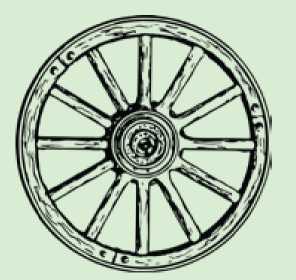 Зачем нужна наука?Автомобили, велосипед, компьютер, мобильные телефоны и многое другое, чем мы пользуемся каждый день, удалось создать только благодаря достижениям учёных. Научные достижения помогают строить дома, мосты, космические ракеты.Наука прошла огромный путь. Этот путь начинался с изобретения простых механизмов, с которыми мы встречаемся на каждом шагу: колесо, винт, блок, рычаг и многое другое, что с древних времён облегчало жизнь человека .Упражнение 7. Назовите падежи русского языка. На какие вопросы они отвечают? Просклоняйте существительные компьютер, колесо, наукаДомашнее задание: Упражнение 8. Просклоняйте слова солнце, эксперимент, практика.Дата урока:__________________        10 «        »   класс                                  Тема: Имя существительное.Цель: образовательная - вспомнить ранее изученное по теме, его морфологические признаки, роль в предложении.Развивающая- формирование орфографической зоркости учащихся, формирование умения распознавать существительное среди других частей речи, развитие логического мышления учащихсяВоспитательная- воспитание ответственности за свою работу и работу всего класса, воспитание трудолюбия , добиваться поставленной цели.  К 1 - умеет четко и ясно выражать свои мысли в устной и письменной форме, составляя монологические высказывания по содержанию прочитанного текста с небольшими изменениями   Тип урока:  урок открытия нового знания Комбинированный урокМетоды обучения: Объяснительно-иллюстративный, Частично-поисковый,КоммуникативныйОборудование – карта страны Имен существительных.План урока:Организационный момент – 2-3 минутыАктуализация знаний – 5 минутЭтап повторения  включает физкультминутку -20 минутПодведение итогов – 3 минутыДомашнее задание – 2-3 минутыРефлексия – 2 минутыХОД УРОКА1. Организационный моментПроверка подготовки к уроку2. Актуализация знаний Всему название дано-               И зверю, и предмету.Вещей вокруг полным-полно,  А безымянных –нету.И всё, что может видеть глаз-  Над нами и под нами-,И всё, что в памяти у нас-,       Означено словами.- О какой части речи говорится в стихотворении?- Сегодня мы отправимся в путешествие по стране Имен существительных. Но чтобы попасть в эту страну нужно найти ключ от ворот. Ключом будет задание:
на доске записаны слова, выберите только имена существительные:
день, веселый, дневной, веселье, дневалить, веселиться.Вопрос: Как вы определили, что эти слова относятся к  имени существительному?Вывод: Имя существительное отвечает на вопросы кто? что?, обозначает предмет.3. Этап повторенияУчитель. Входим на территорию страны и попадаем в болото. Здесь тонут слова, нам нужно их спасти и отправить на берег. Только одни слова живут на берегу Одушевленности, другие – на берегу Неодушевленности. Примеры слов: кот, собака, ручка, тетрадь, пенал, птица, стол.Вопрос: Какие слова мы отправим на берег Одушевленности, какие – на берег Неодушевленности? Почему?Вывод: Одушевленные существительные отвечают на вопрос кто?, неодушевленные – на вопрос что?Учитель. Построим мост через болото, задание: по цепочке привести примеры одушевленных и неодушевленных имен существительных.1 вариант – одушевленные имена существительные,
2 вариант – неодушевленные имена существительные.Учитель. Мостик построен. Теперь скажите, «спасенные» существительные относятся к нарицательным или собственным именам существительным? Это нарицательные существительные.Вывод: Нарицательные существительные обозначают множество предметов, собственные – единичный предмет.Учитель. Подберите и запишите к  нарицательным одушевленным существительным имена собственные. Как они пишутся? (С большой буквы.)Примеры ответов. Кот Мурзик, собака Шарик, писатель Толстой, город Москва, река Обь.Учитель.  Мы идем дальше. Впереди виднеется дом, в нем три этажа.На первом этаже живут существительные: папа, день, стол…
На втором этаже живут существительные: мама, страна, высота…
На третьем этаже живут существительные: яблоко, море, счастье…Определите род существительных, живущих на каждом этаже. Как вы это сделали?Вывод: Имена существительные относятся к мужскому роду, женскому роду, среднему роду. Род существительных определяется путем подстановки местоимений он мой, она моя, оно мое.Физкультминутка. Я вам буду называть существительные, если они относятся к женскому роду, то вы приседаете; если к мужскому – подпрыгиваете, а если к среднему-разводите руки в стороны. Итак, начинаем:Пенал, солнце, пол, ночь, стол, земля, сердце, папа, груша, яблоко, апельсин, небо, роза, пингвин.Учитель. Существительные из одного дома ходят в гости к существительным в соседний дом, но каждое слово – только на один этаж. Почему? От чего это зависит? (Каждое существительное относится к определенному склонению). Сколько склонений у существительных? Как определить склонение имен существительных?Вывод: К 1 склонению относятся существительные мужского и женского рода с окончанием  -а, -я, ко 2 склонению – существительные среднего рода с нулевым окончанием, к 3 склонению – существительные женского рода с нулевым окончанием.Учитель. Нам пора идти дальше. Перед нами речка Числянка. На одном берегу живут существительные единственного числа, они часто ходят в гости на другой берег. Но что с ними происходит? (Они изменяются).Вывод. Имена  существительные изменяются по числам.Распределительный диктант1 вариант – единственное число          2 вариант – множественное числопенал                                                         листы
линейка                                                     парты
ручка                                                         кружки
учебник                                                     ручкиВывод. Существительные единственного числа обозначают один предмет, существительные множественного числа обозначают множество предметов.Учитель. Посмотрите, рядом расположился обитаемый остров, здесь с одной стороны живут существительные: доброта, счастье, с другой – очки, клещи. В чем особенность этих существительных? Изменяются ли они по числам?Вывод. Эти существительные имеют только одно число – единственное или множественное.Устное задание (игра, развивающая внимание)Учитель диктует имена существительные,  ученики должны определить число, подняв руку (единственное число – правая рука, множественное число – левая рука).Единственное число                                    Множественное числодоброта                                                         ножницы
отвага                                                            сани
молодость                                                     щипцы
смелость                                                       очкиУчитель. Добрались мы до королевства Падежей. Повторим название падежей и падежные вопросы.  Игра «Кто быстрее». Задание: изменить по падежам имя существительное. На каждый ряд дается листок со словом,  работа начинается с последней парты, ученики на каждой парте изменяют слово, ставя в определенный  падеж. Побеждают ученики, первыми выполнившие задание.Учитель. Теперь заглянем в гости к Пете Ошибкину. Что же он написал?В лису много гребов и ягат, здесь растут цвиты. (на доске)Задание. Запись исправить (у доски работает один ученик, остальные самостоятельно пишут в тетрадях) и объяснить.Повторяется правописание слов с безударной гласной в корне.Учитель. Нам пора уходить из этой замечательной страны. Давайте подведем итоги.4. Подведение итоговИмя существительное – это часть речи, отвечает на вопрос кто? что?, обозначает предмет, относится к мужскому, женскому или среднему роду, бывает 1, 2 и 3 склонения, одушевленное и неодушевленное, собственное и нарицательное, изменяется по числам и падежам.Учитель. А зачем нужны существительные? (Они называют предметы, которые находятся вокруг нас). Оглянитесь вокруг, приведите примеры имен существительных, которые обозначают предметы, находящиеся в классе.Вывод. Существительные в нашей жизни играют огромную роль, они помогают нам назвать то, что мы видим.5. Домашнее задание: Тема: М.Ю. Лермонтов. Стихотворение «Смерть Поэта».Цели:1. Актуализировать имеющиеся знания учащихся о жизни и творчестве М.Ю. Лермонтова.
2. Учить анализировать лирические произведения на примере стихотворения М.Ю. Лермонтова «Смерть Поэта».
3. Содействовать развитию памяти, мышления, воображения посредством ТСО.
4. Воспитывать интерес к урокам русской литературы, творчеству поэтов XIX века.К 5 - понимает и воспринимает произведения художественной литературы и искусства на русском языке.К 1 - умеет вести по изученным темам и ситуациям диалог, аргументируя своё мнение.К 3 - умеет применять духовно-нравственный опыт, полученный при изучении произведений классической и современной русской литературы в жизненных ситуациях.Ход урокаI. Организационный моментЗамолкли звуки чудных песен,
Не раздаваться им опять:
Приют певца угрюм и тесен,
И на устах его печать. - Эти строки были посвящены М.Ю. Лермонтовым А.С. Пушкину. Но какой-то неведомой рукою они наложили свою скорбную печать и на самого автора. - Сегодня мы вновь обратимся к жизни и творчеству одного из величайших поэтов XIX века М.Ю. Лермонтову.II. Актуализация знаний биографии М.Ю.Лермонтова(Выходят учащиеся, предварительно подготовившие совместно с учителем биографические сведения о М.Ю. Лермонтове.)1 ученик: Михаил Юрьевич Лермонтов прожил очень короткую жизнь – всего 27 лет. Он был на 15 лет моложе Пушкина и только на 5 лет – Гоголя. Между тем Гоголь еще чувствовал себя младшим современником Пушкина, а Лермонтов уже ощутил себя его наследником. Им, обоим, Лермонтову и Гоголю, предстояло подвести итог «золотому веку» русской литературы после ухода из жизни Пушкина.2 ученик: М.Ю.Лермонтов провел свое детство в имении Тарханы, расположенном в Пензенской губернии и принадлежащем бабушке поэта по матери Елизавете Алексеевне Арсеньевой. Она была умна и властолюбива, внука своего любила без памяти, и Лермонтов отвечал ей большой искренней любовью. Отец – Юрий Петрович Лермонтов - носил чин капитана. Он происходил из старинного шотландского рода. Его предок в начале XVII века попал в плен к русским да так и остался в России. Его приняли на «государеву службу» и пожаловали поместьями в Костромской губернии. Он сложил свою голову в польскую войну. К тому времени, когда родители Лермонтова вступили в брак по любви, род Юрия Петровича обеднел. Елизавета Алексеевна была недовольна выбором дочери. В 1817 году мать Лермонтова, Мария Михайловна, умерла, Юрий Петрович уехал в свое тульское имение, а Михаил Юрьевич остался бабушкой. Елизавета Алексеевна сделала все, чтобы разлучить сына и отца.3 ученик: После отъезда Юрия Петровича из Тархан, Елизавета Алексеевна всю себя отдала внуку. Лермонтов рос болезненным ребенком, и бабушка не однажды возила его на кавказские воды, которые совершенно исцелили мальчика. Первичное образование он получил дома. Бабушка наняла для этих целей учителей: гувернера – француза, воспитательницу – немку, преподавателя – англичанина. Лермонтов получил столичное образование, свободно овладел французским, немецким и английским языками, подготовился для поступления в Московский университетский благородный пансион, куда был зачислен 1 сентября 1828 года в четвертый класс.4 ученик: Лермонтов учился прилежно. Выйдя из пансиона в 1830 году, он сразу же подал прошение о приеме его студентом в Московский университет. В 1832 году Лермонтов ушел из университета и уехал в Петербург. Там он поступил в Школу гвардейских подпрапорщиков и кавалерийских юнкеров. В школе он также отличился, успешно выдержал экзамены при переходе в старший класс и по окончании в числе других был произведен в корнеты лейб-гвардии гусарского полка.5 ученик: С получением офицерского звания дни Лермонтова потекли обычным порядком. Он не раз был отмечен поощрениями. В 1837 году имя Лермонтова стало известно всей образовательной России: из-под его пера вышло стихотворение «Смерть Поэта», написанное по поводу кончины Пушкина. Приписанные к нему вскоре 16 стихов (начиная со стиха «Ах вы, надменные потомки…») вызвали недовольство царского двора и разноречивее толки в свете. Лермонтов был арестован. Вскоре было начато дело о «непозволительных» стихах, написанных корнетом Лермонтовым, и о распространении их губернским секретарем С.А.Раевским.Учитель: Дело окончилось тем, что Раевского сослали в Олонскую губернию, а Лермонтов был переведен в Нижегородский драгунский полк прапорщиков. Полк располагался на Кавказе, и Лермонтов вскоре отбыл туда. По дороге он простудился и его поместили в пятигорский военный госпиталь для лечения минеральными водами. После многочисленных переездов из одного южного города в другой Лермонтов оказался в Тифлисе и осенью был переведен в Гродненский гусарский полк корнетом. В конце 1837 года Лермонтов выехал к месту расположения полка между Петербургом и великим Новгородом. Весной 1838 года благодаря хлопотам бабушки Лермонтова возвратили в гвардию, в тот же лейб-гвардии гусарский полк, откуда он был направлен на Кавказ.1 ученик: В Петербурге Лермонтов сразу был принят в светском обществе, его видели во многих аристократических культурных домах – у Карамзиных, у А.О.Смирновой-Россет и др. Он вошел в пушкинский круг писателей и познакомился с В.А. Жуковским, П.А.Вяземским, П.А.Плетневым, В.А.Сологубом, В.Ф. Одоевским, Е.А.Баратынским.Светская жизнь, насыщенная балами, праздниками и раутами, продолжалась вплоть до 1840 года. На одном из таких балов (у графини Лаваль) сын французского посла, Эрнест де Барант, приревновал Лермонтова к красавице княгине М.А.Щербатовой, после чего последовала дуэль. Сначала дуэлянты дрались на рапирах. Потом, когда у поэта сломалась рапира, перешли к пистолетам. Барант дал промах, а Лермонтов выстрелил «на воздух». Далее состоялось примирение, и соперники разъехались.2 ученик: Но, тем не менее, дело получило огласку. Эрнест Барант уехал на родину. Лермонтова предали военному суду и препроводили в Ордонанс-гауз, на Арсенальную гаупвахту, находившуюся на Литейной. После многочисленных резолюций и решений дело было передано на подпись Николаю I , который значительно смягчил предполагаемое наказание и повелел перевести Лермонтова в Тенгинский полк тем же чином (поручиком).Поэта снова отправили на Кавказ, в действующую армию. Там он был определен на левый фланг Кавказской линии и первоначально расположился в военном лагере под крепостью грозной. В этот раз на Кавказе, в Чечне, Лермонтов участвовал в боевых действиях. Он проявлял себя исключительно храбрым и блестящим офицером.3 ученик: Зимой 1840 года, вняв беспрестанным просьбам и ходатайствам бабушки, император разрешил Лермонтову взять отпуск на два месяца и отбыть в Петербург. Лермонтов был награжден золотой надписью «За храбрость» и в январе 1841 года выехал в Москву, а в начале февраля прибыл в Петербург. Там он сразу попал на бал к графине А.К. Воронцовой-Дашковой и снова оказался в кругу близких ему светских знакомых, писателей, издателей.На Кавказ Лермонтов прибыл в начале июня 1841 года и подал рапорт о болезни. Ему разрешили остаться в Пятигорске и лечиться минеральными водами.4 ученик: 13 июля 1841 года на вечере в доме Верзилиных у Лермонтова произошло столкновение с Н.С.Мартыновым. Мартынов – одноклассник Лермонтова по Школе гвардейских подпрапорщиков и кавалерийских юнкеров. Он тоже был на Кавказе и входил в тот же круг, что и Лермонтов. Вечером рокового числа Лермонтов и Л.С.Пушкин (брат А.С.Пушкина) были в веселом расположении духа. Они острили смешно, но не зло. Тут они увидели Н.С.Мартынова в горском наряде: в бурке и с большим кинжалом. Лермонтов громко пошутил по этому поводу. Мартынов вспыхнул, глаза его сверкнули гневом. Он подошел к Лермонтову и сдержано сказал: «сколько раз я просил вас оставить свои шутки при дамах». Тут же отвернулся и отошел прочь. Лермонтов не придал вспышке Мартынова особого значения и сказал (по-французски) своей родственнице Э.Шан-Гирей: « Это ничего, завтра мы будем добрыми друзьями». Но, когда гости уже расходились и прощались, в передней Мартынов подошел к Лермонтову и повторил сказанную ранее фразу. Лермонтов заметил ему: «Что ж, на дуэль, что ли вызовешь меня за это?» Мартынов ответил решительно: «Да». Тут же назначили день поединка.5 ученик: Повод для дуэли был ничтожным и поэтому впоследствии сразу породил множество версий, в которых предполагались гораздо более веские и значительные причины. Между тем трагедия заключается как раз в том, что ужасные последствия были вызваны мелкими обидами, небольшим уязвлением самолюбия, а не оскорблением чести и достоинства.Лермонтов считал ссору незначительной, а примирение необходимым и возможным. Доказательством тому служит его последний жест перед гибелью. Он выказал явное нежелание стрелять в Мартынова. Лермонтов поднял руку с пистолетом и разрядил его «на воздух». Мартынов же решил убить поэта. Царский суд не был для Мартынова суров, но суд потомства непреклонен: Мартынов навсегда заклеймен как «убийца Лермонтова».Учитель: Дуэль состоялась 15 июля 1841 года. Лермонтов был убит. Бабушка обратилась к Николаю I с просьбой перевезти тело Лермонтова из Пятигорска в Тарханы. Прах поэта был погребен в фамильном склепе Арсеньевых в тарханах, где он покоится и сейчас.III. Анализ стихотворения М.Ю. Лермонтова «Смерть Поэта»1. Подготовка к восприятию- Стихотворение было написано сразу после кончины Пушкина, лишь только весть о ней облетела Петербург. Это лирический монолог, в котором гневная речь поэта-оратора состоит из резко меняющихся по своей ритмике отрывков. Столь же резко меняется тональность и стиль. С одной стороны, возвышенная, декламационная лексика, восходящая к жанру оды, а с другой – задумчивая речь, состоящая из воспоминаний, размышлений, сожалений. Давайте внимательно прочитаем это стихотворение вслух, а затем проанализируем его.2. Первичное восприятие(Учитель и учащиеся читают стихотворение.)3. Анализ стихотворения.- С одной стороны автор использует обличительные эпитеты, броские и негодующие:Не вынесла душа поэта
Позора мелочных обид,
Восстал он против мнений света
Один, как прежде…и убит!- С другой стороны он использует слова и образы, взятые из элегий:Замолкли звуки чудных песен,
Не раздаваться им опять:
Приют певца угрюм и тесен,
И на устах его печать.- Гневное обличение сменяется рассказом («Его убийца хладнокровно…»), затем элегическим размышлением, затем снова ораторской речью, элегией и опять декламацией («А вы, надменные потомки…»). Ритм и речь передают нервное состояние и страстное переживание исполненного негодования и чрезвычайно взволнованного поэта. Лермонтов вспоминает в стихотворении и другого поэта – Ленского из романа «Евгений Онегин», образ которого подчеркивает трагическую участь Пушкина и типичность трагедии творческой личности. Лермонтов написал стихотворение не столько о Пушкине-человеке и Пушкине – поэте, сколько о Поэте-избраннике. Поздний Пушкин уже давно не соответствовал тому образу, который нарисован Лермонтовым. Автор в большей степени думал над образом Поэта вообще. Поэта гонимого, одинокого, о его извечном противостоянии «толпе», о его конфликте с властью и о неразрешимости этого конфликта. Поэтому лермонтовская образность восходит как к допушкинской, так и к пушкинской романтической образности:И прежний сняв венок, - они венец терновый,
Увитый лаврами, надели на него:
Но иглы тайные сурово
Язвили славное чело…- А несколько раньше Лермонтов сказал о «дружбе простодушной», и о завистливом «свете», губительном для сердца Поэта. Здесь вновь встала тема коварства и лицемерия «света», который, воздавая хвалу поэту и надевая на его голову прикрытый лаврами венок, на самом деле возложил на его голову венок терновый, колючий, уязвляющий. Эта романтическая метафористическая образность была использована и энергично укрупнена Лермонтовым.Зачем от мирных нег и дружбы простодушной
Вступил он в этот свет, завистливый и душный
Для сердца вольного и пламенных страстей?
Зачем он руку дал клеветникам ничтожным,
Зачем поверил он словам и ласкам ложным,
Он, с юных лет постигнувший людей?..- Можно сказать, что Лермонтов с помощью романтической образности воссоздает характерный духовный портрет романтического поэта. Лермонтов значительно обобщает, символизирует образ поэта и приравнивает его ко Христу, распятому на кресте за проповедь истины. Поэтическое же поприще он сравнивает с крестной мукой. Все это придает «Смерти Поэта» романтическую приподнятость, высокую степень обобщенности. Конфликт поэта с окружающим миром выглядит трагически неразрешимым.4. Выразительное чтение стихотворения (вторичное)IV. Итог урока- Что нового и интересного узнали о жизни М.Ю.Лермонтова.
- С каким произведением познакомились, и какую роль оно сыграло в жизни поэта?
- Кому было посвящено стихотворение «Смерть Поэта»?
- Чей образ изобразил М.Ю.Лермонтов в этом стихотворении?V. Постановка домашнего заданияЧтение наизусть отрывка из стихотворения «Смерть Поэта».Дата урока:__________________        10 «        »   класс                                  Тема:  Значение падежных форм имён существительных  Цели урока: Цель: образовательная - вспомнить ранее изученное по теме, его морфологические признаки, роль в предложении.Развивающая- формирование орфографической зоркости учащихся, формирование умения распознавать существительное среди других частей речи, развитие логического мышления учащихсяВоспитательная- воспитание ответственности за свою работу и работу всего класса, воспитание трудолюбия , добиваться поставленной цели.  К 1 - умеет четко и ясно выражать свои мысли в устной и письменной форме, составляя монологические высказывания по содержанию прочитанного текста с небольшими изменениями   Тип урока:  урок открытия нового знания Комбинированный урокМетоды обучения: Объяснительно-иллюстративный, Частично-поисковый,КоммуникативныйОборудование – карта страны Имен существительных. , кластер, работа в группах. Сопоставление фактов родного и русского. языка..Ход урока:Организационный момент.Актуализация знаний  Вопросно-ответная беседа:Опрос пройденной темы Изучение нового материалаЗадание 1. Проанализируйте таблицу значений родительного падежа.Перечислите основные значения существительных в родительном падеже.На какие вопросы отвечают имена существительные в родительном падеже с предлогами с, из, до?Какие предлоги употребляются с существительными в родительном падеже при обозначении места и направления движения?На какие вопросы отвечают и с какими предлогами употребляются имена существительные в родительном падеже при обозначении причины и цели?Упражнение 1. Выпишите из таблицы все предлоги, которые употребляются с родительным падежом.Упражнение 2. Составьте и запишите 5 предложений с именами существительными в родительном падеже с предлогами (по выбору).Задание 2.Проанализируйте таблицу значений дательного и винительного падежейСколько основных значений у существительных в дательном падеже? А в винительном?Как выражается направление движения в дательном и в винительном падежах?Как выражается причина действия в родительном и дательном падежах?Упражнение 3. Составьте и запишите 5 предложений с именами существительными в родительном и дательном падежахЗадание 3.Проанализируйте таблицу значений творительного и предложного падежейПеречислите значения творительного и предложного падежей. Какие предлоги употребляются с творительным падежом?А с предложным падежом?2. Опираясь на таблицу, расскажите о том, как можно сказать о месте, направлении и причинедействия, употребив предложно падежные формы имён существительных. Приведите примеры.Упражнение 4. Прочитайте текст. Сформулируйте его главную мысль. Выпишите выделенные слова, определите их род, число, падеж.В недрах Земли, чаще всего на глубине 1-1,4 км и более, располагаются месторождения нефти, которую часто и справедливо называют чёрным золотом. Без керосина и бензина не двинутся с места самолёт, корабль, автомобиль. Нельзя представить себе современную жизнь, технику без различных пластмасс, искусственных волокон, моющих средств, удобрений, красителей, взрывчатых веществ и множества других продуктов, получаемых при переработке нефти.С развитием химической технологии из нефти удаётся получать всё новые и новые вещества. Вот почему год от года растёт её добыча, разведываются всё новые и новые её залежи во всём мире.Великий русский учёный Д.И. Менделеев ещё много лет назад говорил, что топить нефтью - то же самое, что топить ассигнациями, то есть деньгами.(Из энциклопедического словаря юного техника)Упражнение 6. Ответьте письменно на вопросы по теме «Чёрное золото».Где располагаются месторождения нефти?Как добывают нефть?Где хранят нефть?Какую роль играет нефть в современном мире?Что сказал Д.И. Менделеев о значении нефти?IV. Итог урокаV. Постановка домашнего заданияДата урока:__________________        10 «        »   класс                                  Тема: Поэма «Мцыри»   Цели: Образовательные: учить работать с текстом лирического произведения,  проводить  идейно-тематический  анализ   поэмы  Лермонтова,     показывать  художественные открытия  поэта.Дать теоретические представления о теме и идее художественного произведенияРазвивающие:  развивать эмоциональное восприятие лирического произведения, развивать умение строить монологическое высказывание.Воспитывающие: прививать любовь к поэзии как к особому  виду  искусства, воспитывать интерес к творчеству поэта, воспитывать у учащихся целеустремленность, стремление понять истинный смысл и красоту жизни, воспитывать любовь к родине.К 5 - понимает и воспринимает произведения художественной литературы и искусства на русском языке.К 2 - обладает хорошими навыками деления текста на смысловые части, умеет  составлять план пересказа и детально понимает содержание прочитанной информации (в пределах изученного);Тип урока: формирование знаний и умений.Оборудование: текст стихотворения, опорная запись на доске, карточки с опорным материалом,  мультимедийная презентация (портрет М.Ю. Лермонтова, иллюстрации к поэме “Мцыри”),  компьютер, проектор.Ход урока.1. Организационный момент.2. Проверка домашнего задания.Слово учителя.- Поэма М.Ю.Лермонтова «Мцыри» прочитана, сюжет её не сложен. Эту историю Лермонтов услышал на Кавказе. Именно она легла в основу поэмы, но есть значимая разница в финале. Давайте обратимся к произведению, чтобы её понять.Рассказ ученика:- Действие поэмы происходит в Грузии. Возникновение замысла связано с путешествием поэта по Военно-Грузинской дороге. Тогда Лермонтов посетил древнюю столицу Грузии, город Мцхета. Там он встретил одинокого монаха, который рассказал ему свою историю. Горец по рождению, он ребенком был взят в плен генералом Ермоловым. В дороге мальчик заболел, и Ермолов  оставил его в монастыре. Он  долго не мог привыкнуть к монастырю, тосковал, пробовал убегать на родину. Последствием такой попытки была тяжелая болезнь, едва не убившая его. Он смирился с своей долей и провел жизнь в стенах монастыря. В чем разница между героем поэмы и героем легенды ?(5м)3. Сообщение темы урока  Слово учителя.- В своей исповеди перед смертью  Мцыри скажет монаху: «Ты хочешь знать, что делал я на воле? Жил».Главная  цель нашего урока – ответить на вопрос: Что значит для Мцыри жить?  						  В чем смысл жизни для Мцыри?(Этот  проблемный вопрос записан на доске).  И подумать, какова тема поэмы «Мцыри» и какова идея этой поэмы. 4. Подготовка к усвоению нового материала. Беседа по тексту поэмы.  1) Поэма называется Мцыри. Что означает это слово?Мцыри – это … (см. сноску в учебнике) .Слайд 3    Какое значение больше подходит Мцыри?2) Мцыри воспитывался в монастыре, а незадолго до пострижения в монахи исчез и был найден в степи «без чувств», израненным и умирающим.Как жил Мцыри в монастыре? Найдите ответ в тексте (Старик, я слышал …)3) Каким мы его видим в начале поэмы? («Без жалоб он томился – даже слабый стон из детских губ не вылетал»), горд, недоверчив, потому что видит монастыре и монахах своих врагов, ему с самых ранних лет знакомы недетские чувства одиночества и тоски.5. Усвоение новых знаний. Работа с текстом поэмы.- В поэме 26 небольших глав – из них только 2 посвящены истории жизни Мцыри и 24 – это взволнованный монолог – исповедь. В  начале 3-ей главы читаем:«Ты слушать исповедь моюСюда пришёл, благодарю…»Слово «исповедь» имеет следующие значения: покаяние в грехах перед священником; откровенное признание в чем-нибудь, сообщение своих мыслей, взглядов (запись на доске). В каком значении, по-вашему, употреблено это слово в поэме?(Исповедь Мцыри обращена к «чернецу» – православному монаху; в ней юный послушник рассказывает о «трех блаженных днях», проведенных им на воле, о высокой цели, к которой он стремился и которая так и не была им достигнута.)- Какова цель побега Мцыри? Что значит для него быть свободным? Приведите цитаты из текста.(а) Давным-давно задумал я// Взглянуть на дальние поля,// Узнать, прекрасна ли земля,// Узнать, для воли иль тюрьмы// На этот свет родимся мы.б)…Мою пылающую грудь// Прижать с тоской к груди другой, // Хоть не знакомой, но родной.в) Я мало жил, и жил в плену.// Таких две жизни за одну,// Но только полную тревог,// Я променял бы, если смог.г) …Я цель одну - // Пройти в родимую страну - // Имел в душе… Представление о свободе связано у Мцыри с мечтой о возвращении на родину. Быть свободным – значит для него вырваться из монастырского плена и вернуться в родной аул.  Его «могила не страшит», он жаждет обрести жизнь, «полную тревог», узнать радость борьбы, «обняться с бурей». Это цельная, страстная натура. Юношу гонит из монастыря не одна тоска по родине. Мцыри жаждет прорваться в «чудный мир тревог и битв», познать и испытать себя.) Давайте найдем в тексте и прочитаем  .Слайды4,5,6,7Слово учителя.   Мцыри покидает монастырь. Что увидел и что узнал Мцыри о жизни во время своих скитаний? Ответ на этот вопрос найдите в тексте. (гл. 6, 9, 10, 11.) (Его поражает богатство и многообразие природы, контрастирующие с однотонностью монастырской обстановки. И в  пристальном внимании, с каким герой смотрит на мир, ощущается его любовь к жизни, ко всему прекрасному в ней, сочувствие всему живому.) - Нашел ли Мцыри ответ на вопросы, «прекрасна ли земля»? Зачем человек живет на земле?(Мцыри увидел природу в её многообразии, ощутил ее жизнь, испытал радость общения с ней. Да, мир, прекрасен! – таков смысл рассказа Мцыри о виденном.     И то, что мир прекрасен, полон красок и звуков, полон радости, дает Мцыри ответ на вопрос: зачем создан человек и зачем он живет. Человек рожден для воли, а не для тюрьмы -  вот вывод)- Ощущение счастья у Мцыри вызвано не только тем, что он видел, но и тем, что он успел совершить. Что произошло в эти три дня?(Бегство из монастыря, попытка найти дорогу в родной край. Встреча с грузинкой. Бой с барсом.)  -Важно заметить, что тогда, в монастыре, он и сам не знал многого о себе, т.к. только настоящая жизнь проверяет человека и показывает, что он собой представляет.Что же узнал Мцыри о себе, очутившись на свободе?(Пробыв три дня на свободе, Мцыри узнал, что он смел и бесстрашен. Бесстрашие, презрение к смерти и страстная любовь к жизни, жажда борьбы и готовность к ней раскрываются в битве с барсом. «Пламенная страсть» Мцыри – любовь к родине – делает его целеустремлённым и твёрдым. Он отказывается от возможного счастья, любви, превозмогает страдания голода, в отчаянном порыве пытается через лес ради цели «пройти в родимую страну». Гибель этой мечты рождает у него отчаяние, но в отчаянном порыве Мцыри предстаёт не слабым и беззащитным, а гордым и отважным человеком, отвергшим жалость и сострадание. Мцыри вынослив. Истерзанный барсом, он забывает о ранах и, собрав остаток сил, вновь пытается выйти из леса.)- Почему же погиб Мцыри? Почему, несмотря на гибель героя, мы не  воспринимаем поэму как произведение мрачное, исполненное отчаянием и безнадёжности? («Кавказскому пленнику» не удалось найти дорогу к отчему дому, но он пережил минуты высокого счастья, успел ощутить всю полноту бытия, все совершенство и многообразие природы.)- Какой вывод можно сделать о поэме М. Ю. Лермонтова «Мцыри»? (Судьба с детства обрекла его на унылое монастырское существование, которое было совершенно чуждого пылкой, пламенной натуре. Но неволя не смогла убить в нем стремления к свободе, наоборот, она еще больше разожгла в нем желание любой ценой "пройти в родимую страну".)(15 м)6. Первичная проверка понимания. Работа по карточкам.Закончите предложения, запишите их в тетрадь.(5м)Для Мцыри жить – это значит:Видеть не сумрачные стены монастыря, а…Не томиться в душных кельях, а…Не склоняться перед алтарём, а…Не покой и послушание ради загробной жизни, а…7. Итоги  урока, выставление оценок.   Заполните таблицу: В чём смысл жизни1)у монахов  -	2)у Мцыри1)Идеал – покой, самоотречение ради служения высшей идее, отказ от радостей земного бытия во имя вечного счастья	2)Испытывать радость встречи с бурей, грозой, ему нужны препятствия.Не покой, а тревоги и битвы, блаженство вольности – смысл жизни. Живая жизнь с её напряжением, бурями, опасностями – достойная жизнь человека.  Итог нашего урока –ответ на вопрос о смысле жизни Мцыри чем является-темой поэмы «Мцыри»  или ее идеей.  Прочитайте определения и запишите в тетрадь.Ответ на наш проблемный вопрос: «В чем смысл жизни для Мцыри?» является темой или идеей поэмы? (Ответы учащихся)8. Домашнее задание: Выучить отрывок  из поэмы М.Ю. Лермонтова « Мцыри ». Дополнительно  В чём смысл жизниДата урока:__________________        10 «        »   класс                                  Тема:  Склонение имён существительных    Цели урока: Цель: образовательная - вспомнить ранее изученное по теме, его морфологические признаки, роль в предложении.Развивающая- формирование орфографической зоркости учащихся, формирование умения распознавать существительное среди других частей речи, развитие логического мышления учащихсяВоспитательная- воспитание ответственности за свою работу и работу всего класса, воспитание трудолюбия , добиваться поставленной цели.  К 1 - умеет четко и ясно выражать свои мысли в устной и письменной форме, составляя монологические высказывания по содержанию прочитанного текста с небольшими изменениями   Тип урока:  урок открытия нового знания Комбинированный урокМетоды обучения: Объяснительно-иллюстративный, Частично-поисковый,КоммуникативныйОборудование – карта страны Имен существительных. , кластер, работа в группах. Сопоставление фактов родного и русского. языка..Ход урока:Организационный момент.Актуализация знаний  Вопросно-ответная беседа:Опрос пройденной темы Изучение нового материалаВ русском языке различаются три типа склонения имён существительных.склонение - имена существительные женского и мужского рода с окончаниями -а, -я.страна, земля, дедушка.склонение - имена существительные мужского рода с нулевым окончанием и среднего рода с окончаниями -о/-ё, -е.отец, день, отечество, солнце.склонение - имена существительные женского рода с ь на конце.жизнь, степь, лошадьУпражнение 1. Рассмотрите таблицы. Сравните окончания существительных I, II и III склонений в одних и тех же падежах. Ответьте на вопросы.Совпадают ли окончания именительного и винительного падежей в I склонении?В каком падеже совпадают окончания существительных I и II склонения?В каких падежах совпадают окончания существительных III склонения?Упражнение 2. Выпишите в 3 столбика существительные, относящиеся к I, II и III склонению.Звезда, космос, команда, вещь, писатель, поэт, грамматика, вещество, средство, камень, атмосфера, антенна, сигнал, судья, жизнь, сила, библиотекарь, техника, нефть, автомобиль, болезнь, корабль, планета, пространство, галактика, ночь, степь, роль, ружьё, жильё, старьё.Упражнение 3. Просклоняйте существительные звезда, космос, жизнь.Упражнение 4. Прочитайте текст, спишите его, вставив нужные окончания.Земля - единственная планета в Солнечной системе, на которой есть жизнь. Из космос..Земля выглядит как бело-голубой шар. Большую часть Земл.. занимают мор.. и океаны. Над мор.. и океан.. плывут облака, насыщенные влаг.. . Живые существ.. появились на Земл.. потому, что на ней есть вода. Всем нам хотелось бы, чтобы Земля была не единственной обитаемой планет.. во Вселенной, но пока учёные не обнаружили на других планет.. никаких признак.. жизнУпражнение 5.Проанализируйте таблицу склонения существительных на -ия, -ий, ие.Какие окончания имеют существительные женского рода на -ия в родительном, дательном и предложном падежах?Какие окончания имеют имена существительные мужского рода на -ий и среднего рода на -ие в предложном падеже?Упражнение 6. Просклоняйте существительные армия, земля. В каких падежах их окончания различаются?Упражнение 7. Прочитайте слова, объясните значение выделенных слов. Подчеркните окончания.1. Территория, конференция, информация, астрономия, демократия, история, иллюстрация, аллея, фотография, экспедиция. 2. Выражение, изображение, произношение, заявление, объяснение, объявление, расстояние, санаторий, планетарий, гербарий, алюминий, кремний.Упражнение 8. Допишите имена существительные женского рода на -ия, которые обозначают названия стран и континентов.Образец: Англия, Австралия...Упражнение 9. Рассмотрите таблицу склонения существительных мать, дочь. Скажите, чем они отличаются от других существительных III склонения.Упражнение 9. Прочитайте текст, перескажите его содержание. Выпишите из текста слова I, II и III склонения.Наше Солнце - член огромного семейства галактики под названием Млечный путь. В галактике таких звёзд, как Солнце, - миллиарды, их не меньше, чем песчинок в пустыне.Своё название наша галактика получила потому, что с Земли на ночном небе она выглядит, как дорожка пролитого молока.Таких галактик, как Млечный путь, во Вселенной миллиарды.Вселенная - это Земля с её обитателями, горами, морями, космос с миллиардами звёзд в миллиардах галактик, даже пустое пространство между ними.Дата урока:__________________        10 «        »   класс                                  Тема: «Образ Мцыри в поэме М.Ю. Лермонтова».
Цели урока:- выявить способы раскрытия образа главного героя поэмы;- выяснить роль и своеобразие картин кавказской природы;- рассмотреть, как пейзаж помогает постичь психологию героя в различных жизненных ситуациях;- развивать навыки анализа текста, характеристики героев;- привлечь внимание учащихся к проблемам, поставленным в произведении;- воспитывать любовь к месту, где ты родился и вырос;- воспитывать интерес к творчеству М.Ю. ЛермонтоваК 5 - понимает и воспринимает произведения художественной литературы и искусства на русском языке.К 3 - умеет применять духовно-нравственный опыт, полученный при изучении произведений классической и современной русской литературы в жизненных ситуациях.Оборудование: проектор, колонки…прекрасна ли земля:…для воли иль тюрьмыНа этот свет родимся мы?М.Ю. ЛермонтовХод урока.
1. Организационный момент. Добрый день! Тема нашего сегодняшнего урока «Образ Мцыри в поэме М.Ю. Лермонтова». Сегодня на уроке мы с вами выявим способы раскрытия образа главного героя поэмы, продолжим работу по развитию навыков анализа текста, характеристики героев, и я надеюсь, что каждый из вас на сегодняшнем занятии откроет для себя что-то новое в творчестве М.Ю.Лермонтова.Работа по произведению.М.Ю. Лермонтов… Русский поэт, чья «мятежная душа» с детских лет «чудесного искала», может, поэтому его герои воплощают свободу и мятежность духа, они сильные и независимые, такие как Мцыри.Опрос учащихся.- Почему местом действия поэмы избран Кавказ?- С детских лет Лермонтов горячо полюбил Кавказ. Тема Кавказа проходит через все его творчество.- Дикая, величественная красота Кавказа невольно вызывает мысль о гордых, вольных людях, которые должны бы населять этот край.- Могучая природа Кавказа сродни страстной натуре Мцыри.Поэма «Мцыри» - прекрасное произведение Лермонтова. Она написана в 1839 году. По словам Белинского «поэт брал цвета у радуги, лучи у солнца, блеск у молнии…»Главный герой поэмы – Мцыри, он покорил сердца читателей своей «огненной душой, могучим духом, исполинской натурой».2. Случайно ли действие поэмы происходит в монастыре?- Перенося действие в монастырь, Лермонтов хотел подчеркнуть силу характера своего героя. Ведь нигде не было так прочно духовное рабство, как у монахов. Какой же волей, решимостью, непокорностью должен обладать герой, чтобы восстать «против бога» в монастыре, цитадели христианской религии.- Когда-то Мцыри задал вопрос…прекрасна ли земля:…для воли иль тюрьмыНа этот свет родимся мы?Всем ходом поэмы Лермонтов отвечал: да, земля прекрасна: человек родится для воли, но трагедия в том, что он вынужден жить в тюрьме.Мотив свободы, воли проходит через всю поэму. Проблема свободы неотделима от двух других, по существу философских вопросов: герой и люди, герой и природа.Если образ монастыря враждебен воле, подавляет личность, то образ природы помогает понять поступки героя в различных ситуациях и те проблемы, которые поднимает автор в своем произведении.Образ главного героя поэмы.Мцыри - в переводе с грузинского: неслужащий монах, пришелец, чужеземец, чужак.Мцыри - “естественный человек”, живущий не по надуманным законам государства, подавляющим свободу человека, а по естественным законам природы, позволяющим человеку раскрыться, реализовать свои стремления. Но герой вынужден жить в неволе, в стенах чуждого ему монастыря.- Как жил Мцыри в монастыре?Мцыри – юноша-горец, который воспитывался в монастыре, среди православных монахов.Лермонтов не даёт подробного описания монастырской жизни Мцыри. Монастырская жизнь означала, прежде всего, уход от людей, от мира, полный отказ от собственной личности, «служение Богу», выражающееся в однообразно чередующихся постах и молитвах. Главное условие жизни в монастыре – послушание. Принявший монашеский обет оказывается навсегда отрезанным от человеческого общества; возвращение монаха к жизни запрещалось.Для героя монастырь – символ неволи, тюрьма с сумрачными стенами, «кельями душными». Остаться жить в монастыре означало для него навсегда отказаться от родины и свободы, быть обречённым на вечное рабство и одиночество («быть рабом и сиротой»).Автор не раскрывает характер мальчика, попавшего в монастырь: он только рисует его физическую слабость и пугливость, затем даёт несколько штрихов его поведения, и личность пленника-горца вырисовывается отчётливо. Он вынослив («Без жалоб он томился – даже слабый стон из детских губ не вылетал»), горд, недоверчив, потому что видит в окружающих монахах своих врагов, ему с самых ранних лет знакомы недетские чувства одиночества и тоски. Есть и прямая авторская оценка поведения мальчика, усиливающая впечатление, - Лермонтов говорит о его могучем духе, унаследованном от предков.Характер и мечты юноши-послушника.
- Что значит для Мцыри быть свободным? Найдите ответы в тексте.- Какова цель побега?Представление о свободе связано у Мцыри с мечтой о возвращении на родину.
А) Давным-давно задумал яВзглянуть на дальние поля, 
Узнать, прекрасна ли земля, 
Узнать, для воли иль тюрьмы 
На этот свет мы рождены.
Б) Мою пылающую грудь 
Прижать с тоской к груди другой, 
Хоть не знакомой, но родной.
В) Я мало жил, и жил в плену,
Таких две жизни за одну,Но только полную тревог,Я променял бы, если б мог.Г) …Я цель однуПройти в родимую странуИмел в душе.
Делаем вывод:Представление о свободе связано у Мцыри с мечтой о возвращении на родину. Быть свободным – значит для него вырваться из монастырского плена и вернуться в родной аул, убежать из «семьи чужой». Живя в монастыре, юноша не переставал видеть «живые сны».В душе его постоянно жил образ неизвестного, но желанного “чудного мира тревог и битв”.
Про милых близких и родных,
Про волю дикую степей,
Про лёгких, бешеных коней,
Про битвы чуждые меж скал…Поэма М.Ю. Лермонтова – романтическая. Его герой не похож на окружающих его людей, онотрицает их жизненные ценности, стремится к иному. Докажите эту мысль строчками из исповеди Мцыри.Я знал одной лишь думы власть,
Одну, но пламенную страсть:
Она, как червь, во мне жила,
Изгрызла душу и сожгла.
Она мечты мои звала
От келий душных и молитв
В тот чудный мир тревоги битв.Главная страсть героя – стремление жить полно, в мире борьбы и свободы, вне стен монастыря, на далёкой любимой родине.- Что увидел и что узнал Мцыри о жизни во время своих скитаний?
Ответ в 6 главе, половина 9, 10, 11.
 Делаем вывод:Личность Мцыри, характер его отражаются в том, какие картины привлекают его и как он говорит о них. Его поражает богатство и многообразие природы, контрастирующие с однотонной монастырской обстановкой. И в пристальном внимании, с каким герой смотрит на мир, ощущается его любовь к жизни, ко всему прекрасному в ней, сочувствие всему живому.III Особенности Мцыри как романтической поэмы.В романтических произведениях исключительный герой действует в исключительных обстоятельствах. Перечитайте отрывок из 6 главы. Докажите, что поэт нарисовал романтический пейзаж.(Со слов «Я видел груды тёмных скал» до слов «В снегах, горящих, как алмаз, седой, незыблемый Кавказ».)- Очень важны в поэме картины пейзажа, упоминание о ветре, буре, птицах, зверях. Какова роль картин природы в произведениях?Этот пейзаж, конечно, можно назвать романтическим, потому что каждая его деталь необыкновенна, экзотична, - «горные хребты, причудливые, как мечты», курятся на заре; по берегам горного потока – «груды тёмных скал», снежные вершины гор скрываются в облаках.Они родственны герою, и зов свободы оказывается непреодолимым, как зов природы – песню о любви ему поёт рыбка, «как брат» он готов обняться с бурей, «как зверь» он чужд людей. И, напротив, природа чужда и враждебна монахам монастыря: Мцыри убегает «…в час ночной, ужасный час, когда гроза пугала вас, когда, столпясь при алтаре, вы ниц лежали не земле».В начале урока говорилось о Мцыри – пленнике, жившем в монастыре. Уже тогда это был сильный, гордый юноша, одержимый «пламенной страстью», - любовью к родине и свободе. Но важно заметить, что тогда, в монастыре, он и сам не знал многого о себе, т.к. только настоящая жизнь проверяет человека и показывает, что он собой представляет.- Что же познал Мцыри, очутившись на свободе?На свободе с новой силой раскрылась любовь Мцыри к родине, которая слилась для юноши со стремлением к вольности. Если в монастыре герой лишь томился желанием свободы, то на воле он познал «блаженство вольности» и укрепился в своей жажде земного счастья. Пробыв три дня на свободе, Мцыри узнал, что он смел и бесстрашен. - Картины природы поразили его великолепием красок, контрастом с тем, что окружало его в монастыре. Вместо мертвого однообразия монастырских сводов и мрачных келий, тусклого мерцания свечей, перед ним открылась живая, неумирающая и вечно обновляющаяся жизнь природы.в монастыре      на воле      сумрачные стены;   от келий душных и молитв;серые плиты;     монастырь – плен, тюрьма   пышные поля;  причудливые горные хребты;чистый небесный свод;   волшебные голосаОщущение счастья вызвано у Мцыри не только тем, что он видел, но и тем, что он успел совершить. Бегство из монастыря во время грозы дало наслаждение ощутить дружбу “меж бурным сердцем и грозой”; общение с природой принесло радость (“ему было весело вздохнуть… ночную свежесть тех лесов”); встреча с грузинкой вызвала “сладкую тоску”. Все эти переживания Мцыри объединяет одним словом –жизнь!. Бесстрашие, презрение к смерти и страстная любовь к жизни, жажда борьбы и готовность к ней раскрываются в битве с барсом, в битве с барсом он познал счастье борьбы и восторг победы. «Пламенная страсть» Мцыри – любовь к родине – делает его целеустремлённым и твёрдым. Он отказывается от возможного счастья, любви, превозмогает страдания голода, в отчаянном порыве пытается через лес ради цели «пройти в родимую страну». Гибель этой мечты рождает у него отчаяние, но в отчаянном порыве Мцыри предстаёт не слабым и беззащитным, а гордым и отважным человеком, отвергшим жалость и сострадание. Мцыри вынослив. Истерзанный барсом, он забывает о ранах и, собрав остаток сил, вновь пытается выйти из леса. Юноша столкнулся не только с красотой окружающего мира, но и с ужасным, безобразным в нем; природа была не всегда благосклонна, она была безжалостна к нему.- Почему же дни, проведенные Мцыри на воле, наполненные опасностями и страданиями, характеризуются им как «три блаженных дня»?- Именно таково было его главное впечатление от пережитого, что, несмотря на все испытанные горести, Мцыри утвердился в убеждении, что мир прекрасен.- Мощь и красота кавказской природы отвечали духовной силе героя, его свободолюбию и пламенному чувству. Переживания трехдневных скитаний как бы сгладились, померкли в лучах свободы, которую хотя бы на короткий миг Мцыри ощутил.Описание природы связано с идейным содержанием поэмы. Пейзаж помогает нам с вами понять главную мысль автора: все в этом естественном мире существует свободно, никто не подавляет друг друга и каждый живет сообразно своему существу: сады цветут, потоки шумят, птицы поют. Это утверждает героя в мысли, что человек рожден для воли, без которой не может быть ни счастья, ни самой жизни.Но каким заманчивым бы ни было согласие между вольнолюбивым героем и природой, оно не может быть постоянным. Общение с природой – это не только слияние с ней, это и единоборство, борьба. Дни, проведенные на воле, наполнены опасностями, трудностями: переход по горам и ущельям, сквозь вечный лес и терновый кустарник, это преодоление голода, физической слабости, страха перед неизвестным, это бой с барсом.Мы видим, что природа не всегда выступает союзником Мцыри. Как только появляется символический образ монастыря, природа, будь она светлой или мрачной, становится олицетворением свободы. Когда же герой вспоминает о родине, «где люди вольны, как орлы», - сразу же рушится связь между ним и природой.- Почему Лермонтов избрал форму исповеди?Она помогает поэту психологически правдоподобно раскрыть внутренний мир Мцыри в системе образов – переживаний. Чтобы понять характер Мцыри, необходимо всё пережить вместе с ним: монастырскую неволю, радость свободы, упоение от боя с барсом, отчаяние от того, что не попал в родную страну; безнадёжность, когда вновь возвращается к своей тюрьме. Исповедь Мцыри занимает почти всё текстовое пространство поэмы (она лишь прерывается краткой авторской справкой) и обращена к определённому персонажу – старому монаху, которого Мцыри называет сначала отчуждённо-враждебно «старик», затем по-христиански – «отец». Точка зрения автора на происходящее не представлена, она исчезает после краткой экспозиции. Старый монах не произносит ни слова в ответ на исповедь Мцыри. Таким образом, читатель видит всё происходящее с героем только его глазами, что способствует характерной для романтического повествования субъективности. Исповедь является важным сюжетообразующим элементом.Выводы:1.Лермонтовский романтизм не был уходом от окружающей его современности, а напротив, означал жажду её изменения и являлся выражением передовых идеалов времени.2.Пафосом романтической поэмы « Мцыри » было утверждение необходимости свободы для человека и отрицание рабства и смирения.3.В центре поэмы « Мцыри » не законченный индивидуалист, а сильный человек, жаждущий счастья и жизни.4.Поэт воспевает не столько самого героя, сколько его идеалы.5.И характер героя, и обстановка действия являлись исключительными и в то же время художественно правдивы.Итак, сегодня на уроке мы с вами продолжили работу над развитием навыков анализа текста, научились характеризовать лирического героя произведения, выявили способы раскрытия образа Мцыри в поэме, сопоставив образ жизни героя в стенах монастыря и на воле, сделали выводы о значении свободы в жизни Мцыри.Что значит для героя жить?Находиться в постоянных поисках, тревоге, бороться и побеждать и главное - испытывать блаженство “вольности святой”- в этих переживаниях очень ярко раскрывается пламенный характер Мцыри. Только настоящая жизнь проверяет человека, раскрывая его сущности.Мцыри увидел природу в ее многообразии, ощутил ее жизнь, испытал радость общения с ней. Да, мир прекрасен!- таков смысл рассказа Мцыри о виденном. Его монолог-гимн этому миру. И то, что мир прекрасен, полон красок и звуков, полон радости, дает Мцыри ответ на второй вопрос: зачем создан человек, зачем он живет. Человек рожден для воли, а не для тюрьмы.Тест. 
1. Эпиграф к поэме М.Ю. Лермонтова «Мцыри» взят из:
А) древнерусских летописей; Б) Библии; В) былин; Г) стихотворения Горация.

2. В чём заключается смысл эпиграфа?А) восстание против судьбы, против Бога; Б) раскаяние, смирение; В) защита прав человека на свободу.

3. Определите жанр произведения.
А) баллада; Б) элегия; В) поэма-исповедь; Г) притча.

4. Выделите черты реализма в поэме.
А) бурная, неистовая природа;  Б) гибель героя; В) герой одинок и не понят миром;
Г) введение сна героя в сюжет поэмы;  Д) мотив борьбы, мятежа.5. Какой эпизод в сюжете поэмы является центральным?
А) побег из монастыря; Б) встреча с грузинкой; В) бой с барсом; Г) гибель Мцыри. 

6. В исповеди Мцыри звучит:
А) негодование; Б) смирение, покаяние; В) утверждение своей правоты; Г) отказ от бесплодной борьбы.
7. В чём заключается основная идея произведения?
А) отрицание религиозной морали аскетизма и смирения;  Б) тоска по воле;
В) утверждение идеи верности идеалам перед лицом смерти;
Г) призыв к борьбе с любым проявлением деспотизма.
 Домашнее задание:Выучить отрывок наизусть.Какие художественные средства использует поэт, рисуя своего героя? Приведите примеры..Дата урока:__________________        10 «        »   класс                                  Тема:    Образование имен существительных.Цель урока: Познакомить учащихся с основными способами русского словообразования: приставочный , суффиксальный, приставочно-суффиксальный, сложение основ.Задачи: 1.Закрепить умение определять грамматические. морфологические признаки имени существительного2. Развивать логическое мышление, память, речь. Развивать зрительную память, навыки слушания и понимания текста.3.Воспитывать внимательность, аккуратность при выполнении письменных работ.Оборудование: учебник, карточки, раздаточный материал.К 1 - умеет вести по изученным темам и ситуациям диалог, аргументируя своё мнение.К 4 - может рассказать о своей стране, её достижениях, климате, культуре, традициях и истории на русском языке.К 6 - может получать сведения о новостях науки и техники из соответствующих возрасту источников на русском языкеХод урока1.Организационный момент. а) приветствие; б) психологический настрой. Здравствуйте ребята! Прежде чем мы начнем с вами урок я хочу чтобы вы посмотрели друг на друга, улыбнулись и весь урок поддерживали хорошее настроение.2.Постановка целей и задач урока.- Ребята, сегодня на уроке мы с вами познакомимся с основными способами словообразования имен существительных.3. Актуализация знаний. Сегодня мы будем говорить об имени существительном. Вспомните что обозначает и на какие вопросы отвечает имя существительное. (Ответы детей).4. Объяснение нового материала.Все на свете состоит из чего-то: лес - из деревьев, облака – из водяных капель. Для того чтобы образовывались новые существительные нужен «строительный материал», из которого создаются новые слова нашего языка. Сегодня мы рассмотрим три основных «кирпичика»: приставка, основа, суффикс. А теперь послушайте сказку. « Жил – был корень –уч-.Скучно ему стало жить на свете одному, вот и призвал он к себе приставки, суффиксы и основы. Объединился корень с ними и превратился в корень большого семейства слов. Его родственниками стали слова ученик, ученица, обучение, ученый, учителя»5.Первичное усвоение новых знаний.а) Посмотрите на эти слова : круг, город, счет, погода. Но если к этим словам добавить приставки о, при , рас, не. Что у нас получится? Правильно совершенно другие слова с новым лексическим значением, т.е. смыслом. Это приставочный способ образования существительных.Округ, пригород, расчет, непогода.б ) Теперь рассмотрим второй способ суффиксальный. Возьмем три производных слова: ветер, двор, мяч, дед. Добавим к ним суффиксы –ок,-ец, -ик, -ушк у нас изменится значение слов. Посмотрите как интересно изменяются слова.Ветерок, дворец, мячик, дедушка.в )Когда в образовании слова участвуют и приставка, и суффикс этот способ называется приставочно-суффиксальный.Переплетчик, переводчик, смазчик, подорожник, бездомный, запевала.В образовании этих существительных участвуют, как приставки, так и суффиксы.• Имена существительные образуются от разных частей речи: объявление (от глагола объявить), смелость (от прилагательного смелый), пятёрка (от числительного пять).Имена существительные, как и другие части речи, образуются при помощи суффиксов и приставок.Образование существительных, обозначающих названия лиц мужского и женского пола.Упражнение 1. Образуйте слова, обозначающие лиц мужского пола и лиц женского пола.-тель: жить - житель, победить, руководить, испытать, основать, учить.-щик/-чик: бетон - бетонщик, камень, баня, барабан; доклад, перевод, автомат, буфет, вертолёт, рассказ, заказ.-ист: баскетбол - баскетболист, журнал, теннис, футбол, хоккей, шахматы. -ец: Китай - китаец, Узбекистан, Азербайджан, Иран, Ливия, Корея, Япония. -к: внук - внучка, артист, волейболист, сосед, гимнаст, спортсмен, туркмен. -иц (а), -ниц (а): болельщик - болельщица, преподаватель, читатель, заказчик, работник, физкультурник.♦>• Имена существительные могут выражать значение уменьшительности, ласкательности, увеличительности, пренебрежительности (тепзтазНк). голова - головка, сын - сыночек, сестра - сестрица Уменьшительно-ласкательное значение придают суффиксы:-к- гора - горка;-ушк- (-юшк-) голова - головушка;-оньк-(-еньк-) рука - рученька;-ок, -ёк, -ик дым - дымок, дом - домик;-очк- (-ечк-, -ичк-) дочка - дочечка, сестра - сестричка, курица - курочка; -чик шкафчик, чемоданчик;-ышк, -ышек горлышко, воробышек.Пренебрежительное значение придают суффиксы:-онк-, -ёнк-, -ишк- книга - книжонка, дом - домишко, глаза - глазёнки, Увеличительное значение придают словам суффиксы -ин (а) дом - домина;-ищ (е, а) дом - домище, рука - ручища.Упражнение 2. От данных слов образуйте новое существительные. Скажите, какое значение придаёт суффикс каждому слову.-к спина, нога, рука, голова;-ок голос, сын, ветер, зуб, друг, пирог, круг;-ек орех, горох, цветок, человек, кусок;-ик рот, нос, глаз, ключ;-ец хлеб, брат;-иц (а) вода, лужа, сестра;-чик стакан, шкаф, стул;-ичк лиса, сестра;-ечк Аня, Валя, книга.Суффикс -ик пишется, если при склонении суффикс сохраняется. Суффикс -ек пишется, если при склонении выпадает гласный е:есть ключик - нет ключика; есть замочек - нет замочка.Суффикс -ец всегда пишется в существительных мужского рода. Суффикс -иц - в существительных женского рода.молодец, братец, хлебец - девица, курица, метелица.В существительных среднего рода пишется -ецо, если ударение падает на окончание, без ударения пишется -ице.Письмецо, пальтецо» - маслице, платьице.6   Упражнение на закрепление. 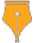 Упражнение 3. Спишите, выделите суффиксы. Объясните их правописание.1. Спи, мой воробышек, спи, мой сыночек, спи, мой звоночек родной. (Из песни) 2. Колокольчики мои, цветики степные, что глядите на меня, тёмноголубые. (А.Толстой) 3. Посиди со мной, дружочек, поиграй со мной часочек.Если сын чернее ночи, грязь лежит на рожице, ясно, это плохо очень для ребячьей кожицы. (В.Маяковский)После шипящих и в суффиксах существительных под ударением пишется о, без ударения - е. У существительных с согласными г, к, х в корне происходит чередование согласных:друг - дружочек, рука - рученька, горох - горошинка Упражнение 4. Спишите, вставив пропущенные гласные. 1. Пирож..к лишь отломила да кусочек откусила. (А.Пушкин) 2. К нам под ноги с громким лаем бросилась собач..нка. (И.Тургенев) 3. Подхватят подруженьки Машу и станут на ручках качать. (Н.Некрасов) 4. Месяц, месяц, мой друж..к, позолоченный рож..к. (А.Пушкин) 5. Вмиг тогда мой петуш..к приподымет гребеш..к. (А.Пушкин) 6. Трудно жить на свете пастуш..нку Пете (С.Есенин) • С помощью суффиксов -ни (е), -ани (е), -ени (е), -ств (о), -еств (о) образуются имена существительные, обозначающие действие: выполнять - выполнение, делить - деление. Упражнение 5. От данных глаголов образуйте имена существительные, обозначающие действие. -ни (е) - влиять - влияние, желать, знать, уважать, испытать, освобождать, сообщать, использовать, прогнозировать, наблюдать, управлять, выступать; -ств (о), еств (о) - дежурить - дежурство, производить, руководить, сотрудничать, творить. • С помощью суффиксов -ость, -изм от прилагательных образуются существительные, обозначающие качественное состояние: реализм, капитализм, справедливость, независимость. Упражнение 6. Образуйте от данных прилагательных имена существительные со значением качественного состояния. -ость- смелый - смелость, гордый, важный, уверенный, независимый, активный, вероятный, возможный; -изм героический - героизм, капиталистический, патриотический, романтический, реалистический. Упражнение 7. Прочитайте текст, ответьте на вопрос, данный в заголовке. Выпишите из текста имена существительные со значением действия7. Релаксация. Ребята, вы много узнали, и чтобы работать дальше мы с вами немного отдохнем. Игра «Доскажи словечко».Каждый колосок хорош,На полях созрела р……В полдень или в полночьДруг придет на п……Луна и ночь ,Что мать и д….Над полем проносится кожаный мяч.Верный товарищ спортивных у….Темноту замкнув на ключ,Вышел месяц из-за т….Не шумит в реке камыш,Не шуршит под полом м……8 Продолжаем работу по теме.- Мы познакомились с тремя способами образования слов, перечислите их. Нас ждет еще один способ – это сложение основ. Что такое основа слова? Это часть слова без окончания, т.е. без формообразующих аффиксов. В основе заключено общее лексическое значение слова. Посмотрите на примеры детский садик- детсад, лед колоть – ледокол, воду качать- водокачка. Прочитайте текст. Вот и скворцы летят. Прилетели, почистили крылышки и полетели осматривать родные места. Вот парочка скворцов подлетела к знакомой скворечнице. Посидели на веточке березы и слетели с нее на крышу избы. Один из скворцов перелетел опять на скворечницу ивлетел в нее. Скоро он вылетел из домика, долетел до своей подруги, и оба запели радостную песенку.Выпишите выделенные слова, выделите корень и приставку.- Молодцы, вы хорошо справились с этим заданием и прежде чем перейти к следующему заданию я хочу чтобы вы послушали небольшую сказку. Сказка про суффиксы. Живут в русском языке скромные волшебники – суффиксы. Скромные - потому что не лезут вперед, всегда становятся после корня. А волшебники – потому что способны на всякие чудесные превращения. Суффикс –ик большой дом превращает в маленький домик. Суффикс –ищ из топора делает топорище. А суффикс –ист трактор обратит в тракториста. И какой бы суффикс ни встал за корнем, он обязательно придаст слову новое значение или образует новое слово. Вот какие труженики есть в нашем языке! 9.Самостоятельная работа учащихся. Образуйте и запишите слова с суффиксами–ик -истБилет- Телефон-Корабль- Трактор-Огород- Автомобиль-Стол- Связь- 10. Работа по карточкам. Перед вами лежат карточки со словами. Запишите сложные слова с данными корнями. Подбери все возможные пары корней.Лист возДым рубЛес О падПар ходВерх лазИтог урока. С какими способами образования имен существительных вы познакомились сегодня, перечислите их.Домашнее задание. Упражнение  Дата урока:__________________        10 «        »   класс                                  Тема: КР -3  Цели:Образовательные:Дать понятие нового способа образования имени существительного.Закрепить знания о способах образования имён существительных.Учить аргументировать свою точку зрения.Развивающие:Развивать познавательные процессы учащихся (память, речь, мышление, внимание, восприятие).Уметь применять логические операции (анализ, синтез, сравнение, обобщение).Воспитывающие:Содействовать воспитанию интереса к языку, слову.Умение работать в группах, самостоятельность, трудолюбие.Создать благожелательную творческую атмосферу. К3 - может адекватно оценивать свои знания и умения на русском языке.К 5 - понимает и воспринимает произведения художественной литературы и искусства на русском языке.Тип урока:       урок открытия нового знания Комбинированный урокМетоды обучения: Объяснительно-иллюстративный, Частично-поисковый,  .Ход урока:Организационный момент.Актуализация знаний  Вопросно-ответная беседа:Опрос пройденной темы Изучение нового материала Подведём итог. На партах у вас лежат лучики. Вы приставте их к слонышку, если скажете по сегодняшнему уроку.Похвалить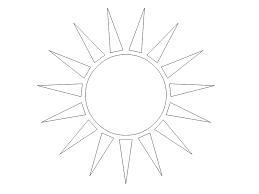 Интересно?Мне что-то понравилосьЯ запомнил…- При помощи чего мы создали наше солнышко? (При помощи ваших знаний).8. Домашнее задание.Дата урока:__________________        10 «        »   класс                                  Тема: Имя прилагательное. Качественные прилагательные  ЦЕЛЬ: познакомить учащихся с новой частью речи и ролью её в русском языке.Задачи:1. Создание условий для формирования исследовательской деятельности учащихся через включение их в учебное исследование; формировать умения определять имена прилагательные и отличать от других частей речи; совершенствовать умения анализировать результаты исследования, делать вывод; стимулировать интерес к самостоятельному поиску ответов на вопросы;2. Развивать самоконтроль, мышление, речь;3. Воспитывать уважительное отношение друг к другу.К 1 - умеет четко и ясно выражать свои мысли в устной и письменной форме, составляя монологические высказывания по содержанию прочитанного текста с небольшими изменениями.К 4 - может рассказать о своей стране, её достижениях, климате, культуре, традициях и истории народа Тип урока. Изучение нового материала.Ход урокаОргмомент  Давайте улыбнемся друг другу.                    Пусть сегодняшний урок принесёт  Всем радость общения друг с другом.II.  Наблюдение над ролью имен прилагательных в речи.
                                                                                                     - Посмотрите на экран.- Прочитайте предложение.                                                                                          У неё зубки, рыльце, ушки, шерсть, хвост.-   Как вы думаете, о каком животном идёт речь в этом предложении?       (Это сделать трудно.)-  Посмотрите, ребята мнения наши разошлись.-  А  как вы думаете почему? (Нет признаков)-  Какие бы слова вы вставили в предложения, если бы речь шла о белочке?-  Хорошо ребята, а теперь у  каждого  из вас есть карточка. Мы будем работать над первым заданием.-  Вы должны, вставить пропущенные слова.-  Слова помощники у вас записаны внизу в скобках.- Прочитайте, что же у вас получилось?- А теперь понятно, о ком же идёт речь в этом предложении?-  А теперь поставьте к словам помощникам вопросы                Какие?                     Острые                        Какое?                     Тоненькое                        Какие?                     Чуткие                        Какая?                     Рыжая                Какой?                     Пушистый        -  Что обозначают слова, которые помогли описать животное?  (Признак предмета)-  Какой частью речи они являются?-  Так какой же вывод можно сделать? Что такое имя прилагательное?Вывод: Слова, отвечающие на вопросы  «какой?», «какая?», «какое?», «какие?» и обозначающие признак предмета, называются именами прилагательными.III. Создание проблемной ситуации.-  Как вы думаете, какая же тема нашего сегодняшнего урока?  (Имя прилагательное)-  Молодцы! Вы правильно определили тему урока.   Но нам ещё сегодня предстоит путём исследования выяснить,                 Какую роль  играют в речи имена прилагательные?IV. Исследование данной проблемы.Работа по темеВывод: Имена прилагательные в речи нужны для того, чтобы речь была красивой, яркой, интересной.Да, ребята, вы правы, прилагательные и делают нашу речь более яркой, красочной, выразительной.-  А теперь обратите внимание на вторе предложение.-  Так для чего же ещё нужны прилагательные в нашей речи?- Сделайте вывод. Для чего нам в речи ещё нужны имена прилагательные?Вывод: Имена прилагательные в речи нужны для точности описания предмета.- Оказывается, если точно описать предмет с помощью прилагательных, то можно узнать его, даже не видя.-  Давайте, поиграем. Отгадайте кто это? V. Физкультминутка.«Стрельба глазами» (служит для профилактики нарушений зрения): двигайте глазами вправо-влево, вверх-вниз по 6 раз.VI. Игра. Отгадай кто это?       Бурый, мохнатый, косолапый.                                         МедведьРыжая, хитрая, ловкая.                                                      ЛисаСерый, хищный, жадный.                                                 ВолкБелый, пушистый.                                                             СнегКруглое, сладкое, сочное.                                                 Яблоко- А теперь попробуйте сами подобрать существительное, зная только его признаки.   Работа по карточке задание № 2Широкая, глубокая ……     рекаЗелёный, сладкий, сахарный ……. арбузКудрявая, белоствольная  …… берёза-  Давайте проверим, что же у вас получилось?-  Как вы думаете, слова  какой части речи уточняют имена прилагательные?  (имена существительные)VII. Итог урока.-  Итак, ребята смогли ли мы с вами на уроке разрешить проблему, которая перед нами стояла?-  Так какую же роль выполняют в русском языке имена прилагательные?-  Понравился ли вам наш урок? Чем?-  А как вы думаете, пригодится ли вам это на следующих уроках?-  А теперь, я хочу прочитать вам вот такое стихотворение.-  Послушайте, и скажите о чём идёт речь?Определяю я предметы,Они со мной весьма приметны.Я украшаю вашу речь.Меня вам надо знать, беречь.И на прощанье  мне хотелось бы вам подарить вот эти флажки.Дата урока:__________________        10 «        »   класс                                  Тема: Н.В.Гоголь. «Мертвые души» (часть 1)  Цель урока: проанализировать образ главного героя поэмы Павла Ивановича Чичикова; ответить на проблемный вопрос: почему И.Золотусский сказал о герое поэмы : «Он все же подлец какой-то странный»?К 5 - понимает и воспринимает произведения художественной литературы и искусства на русском языке.К 1 - умеет вести по изученным темам и ситуациям диалог, аргументируя своё мнение.К 3 - умеет применять духовно-нравственный опыт, полученный при изучении произведений классической и современной русской литературы в жизненных ситуациях.Ход урока:Определите героя по его визитной карточке«Благопристойный, знающий и почтенный человек»; «любезнейший и обходительнейший; «не красавец, но и не дурной наружности, ни слишком толст, ни слишком тонок; нельзя сказать, чтоб стар, однако ж и не так, чтоб молод»; похититель губернаторской дочки, «шпион», «разбойник Ринальдо Ринальдини», « фальшивомонетчик», «переодетый Наполеон» и, наконец, сам Антихрист.Речь идет о главном герое поэмы П.И.Чичикове.Критик И. Золотусский  сказал о нем : « Он все же подлец  какой-то странный…»Попробуем разобраться, почему И.Золотусский дал Чичикову такую оценку? ( Запись темы урока)На прошлых уроках мы говорили, что Павел Иванович легко находит общий язык со всеми героями поэмы. С Маниловым он сладкогласен и деликатен, с Собакевичем прижимист и скуп, с Коробочкой напорист. Он, словно зеркало, отражает душевные качества помещиков, но, говоря о помещиках, мы сделали вывод, что это люди с «мертвыми душами». Так, может быть, и Чичиков «мертвая душа»?Можно ли отнести Павла Ивановича к «мертвым душам»?( ответы учащихся)Уже в школе он проявил изворотливость, низость души. Мелкими спекуляциями он «сделал приращения к полтине, подаренной отцом»: перепродавал голодным одноклассникам булку или пряник, загодя купленные на рынке, а в дальнейшем совершил предательства: оттолкнул умирающего учителя, обманул повытчика и его дочь, брал взятки. Приехав  в губернский город Н, сумел польстить каждому чиновнику.2.Рассмотрим иллюстрацию к поэме «Мертвые души». Как вы считаете, кто изображен на ней? Что увидел в портрете Чичикова художник? - бесовское начало-торгует мертвыми-хищная птица-погибающая душа Как вы считаете, прав ли художник? Вписывается ли Чичиков в галерею «мертвых душ»? Его душа уже окончательно  «мертвая» или еще «живая»?Если Чичиков «мертвая душа», то почему Гоголь сделал его главным героем поэмы? Есть ли в Чичикове что-то, что отличает его от других героев?К одному из уроков вы выполняли творческое задание: создавали эскизы гербов, которые мог бы иметь каждый помещик. Рассмотрите одну из работ. Это не гербы, а ассоциации, возникшие в воображении ученика. А с каким представителем животного мира ассоциируется у вас Чичиков?-с птицей (а это образ традиционно высокий) воробей-с лисой- имя Павел- имя христианского апостола, который из гонителя Христа превратился в одного из самых верных служителей- Чичиков едет в конце поэмы в знаменитой птице-тройкеЕсть ли у Чичикова положительные качества?(энергичен, деятелен, умен, находчив)Что оправдывает Чичикова? Вспомните, зачем он скупает «мертвые души», зачем ему нужны деньги? О чем он мечтает?Детство, проведенное в маленькой горенке, с не отворявшимися ни зимой, ни летом окнами, больной отец, наказания за любую оплошность. Он  хочет, чтобы его дети не презирали своего отца, а вспоминали с благодарностью. Он мечтает о  любимой женщине, о семье, о детях, ему грезится « свежая белолицая бабенка…и молодое поколение, долженствовавшее увековечить фамилью Чичиковых: резвунчик- мальчишка и красавица-дочка, или два мальчугана, две и даже три девчонки, чтобы было всем известно, что он действительно жил и существовал, а не то что прошел по земле какой-нибудь тенью или призраком…» Мечта, которая свойственна каждому нормальному человеку. Он хочет благополучия, достойной свободной жизни. Почему же то и дело прогорает гоголевский герой, почему его аферы, сначала так возносящие его вверх, всякий раз лопаются, не удаются?Вспомним историю с губернаторской дочкой. Чичиков, возведенный общественным мнением в «миллионщики», утопает в блаженстве почитания и славы…И вдруг на балу перед Чичиковым предстает блондинка, встреченная им когда-то на дороге. Что происходит с нашим героем?( текст гл. 8 « Чичиков так смешался, что не мог произнести ни одного толкового слова.., было что-то такое странное…чего он сам не мог себе объяснить: ему показалось, что весь бал…стал на несколько минут как будто где-то вдали; скрыпки и трубы нарезывали где-то за горами, и все подернулось туманом. И из этого мглистого поля выходили ясно и окончательно только одни тонкие черты увлекательной блондинки,…он почувствовал себя совершенно чем-то вроде молодого человека, чуть-чуть не гусаром ». И тут же расплата: «Всем дамам  совершенно не понравилось такое обхождение Чичикова.»Итак, не пренебреги он вниманием городских дам, обделай свой интерес к губернаторской дочке тонко, тайно, не публично - все было бы прекрасно и никакие россказни Коробочки  и сплетни  Ноздрева ничего бы не сделали.Какой еще эпизод доказывает, что  в характере Чичикова далеко не все контролируется  и измеряется приобретательским духом?   Чичиков переписывает списки купленных «мертвых душ».)«Какое-то странное, непонятное ему самому чувство овладело им…Каждая из записочек как будто имела особенный характер…Все сии подробности придавали какой-то особенный вид свежести: казалось, как будто мужики еще вчера были живы. Смотря долго на имена их, он умилился духом и, вздохнувши произнес: «Батюшки мои! Сколько вас здесь напичкано! Что вы, сердечные мои, поделывали на веку своем? Как перебивались?» Может ли отъявленный подлец испытывать такие чувства?Сделайте вывод, почему срываются аферы Чичикова?Проснулось сердце,  жива душа.А почему же так мало хорошего осталось в герое? Почему все хорошее в нем постепенно умирает?Видеофрагмент из фильма «Мертвые души». Режиссер М.ШвейцерДуховный завет отца. 1. В тех условиях, в которых он рос, усваивал отцовскую философию, ничего другого не могло получиться.А есть у Чичикова возможность быть честным, и при этом жить благополучно?2. В данных условиях, в современной Чичикову России нельзя, так как сама русская жизнь, само государство так устроено.Нет среди чиновников и помещиков тех, кто живет честно. В обществе этих людей процветает подлость. Каждый блюдет здесь свой собственный интерес и рассматривает свою должность как кормушку, как средство личного обогащения. Казнокрадство, взяточничество, грабеж крестьян- явления повседневные и вполне закономерные. К сожалению, в стране искаженных моральных ценностей способности Чичикова  направляются в дурное русло.4. Что же позволило И.Золотусскому дать подобную оценку нашему герою?( ответы учеников)5. «Мертвые души» задумывались Гоголем по аналогии с «Божественной комедией» Данте в трех частях: первая часть-«Ад», вторая часть- «Чистилище», третья часть-«Рай». Замысел, таким образом, не ограничивался  изображением «ада». Кого же Гоголь готовил к спасению?6. Домашнее задание. Попробуйте предположить, какая жизненная ситуация помогла бы Чичикову возродиться?( Возможные варианты- тяжелая болезнь- нахождение в тюрьме- встреча с праведником- любовь )Дата урока:__________________        10 «        »   класс                                  Тема: Относительные прилагательныеЦели урока: Обучающие: Пополнить знания учащихся об Относительных прилагательных    использовании их в речи. Систематизировать знания, умения и навыки по изученной теме.  .  Развивающие: Пополнить словарный запас учащихся.Формировать навыки грамотного чтения и письма . Развивать орфографическую зоркостьВоспитательные: любоваться богатейшим материалом по флоре, фауне, географии и этнографии Туркестана.Исключительно красив наш край   К 1 - умеет четко и ясно выражать свои мысли в устной и письменной форме, составляя монологические высказывания по содержанию прочитанного текста с небольшими изменениямиК 4 - может рассказать о своей стране, её достижениях, климате, культуре, традициях и истории на русском языке .Тип урока:       урок открытия нового знания Комбинированный урокМетоды обучения: Объяснительно-иллюстративный, Частично-поисковый, КоммуникативныйМетодические приёмы, используемые на уроке: Беседа Самостоятельная работа над учебным материалом Упражнения Диалог ДискуссияВид используемых на уроке средств: Учебник «Русский язык»,Предметные рисунки Опорные таблицы Презентация,  Работа с иллюстративным материалом. Составление кластера, диалогов и монологов по ситуации.Способы работы  Работа со словарями, мозговой штурм, кластер, работа в группах. Сопоставление фактов родного и русского. языка..Ход урока:Организационный момент.Актуализация знаний  Вопросно-ответная беседа:Опрос пройденной темы Изучение нового материалаОтносительные прилагательные всегда имеют производную основу (лес - лесистая местность). Они могут обозначать признак предмета по материалу (фарфоровая посуда), времени (январские морозы), месту (речной), назначению (хозяйственный) и т. д.Упражнение 1. Объясните значение относительных прилагательных. Укажите в скобках, от каких слов они образованы. Выделите суффиксы.Горный (горы), каменный, озёрный, скальный, западный, северный, местный, туманный; арчовый, сосновый, еловый; джизакский, зааминский, зарафшанский, туркестанский, тянь-шанский; каменистый, скалистый, лесистый, обрывистый, болотистый, горы; безводный, бесконечный, бездушный, бескрайний.Упражнение 2. Образуйте относительные прилагательные с помощью суффиксов. Объясните, почему в них пишется н или нн.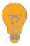 Свобода (-н-) - свободный; лес, честь, грусть, книга, снег.Туман (-н-) - туманный; ураган, сезон, лимон, камень, длина, глубина, телефон. Кожа (-ан-) - кожаный; глина (-ян-), серебро (-ян-), лёд (-ян-).Солома (-енн-) - соломенный; торжество, мужество, общество, утро, искусство, клюква, лекарство.Конституция (-онн-) - конституционный, государство, качество, авиация, лекция, пенсия, экскурсия.Упражнение 3. Из слов в скобках образуйте относительные прилагательные и восстановите предложения. Правильно пишите окончания слов.(Зарафшан) заповедник находится в (Самарканд) области. 2. (Кызылкумы) государственный заповедник в (Бухара) области разводит оленей и джейранов. 3. В горах Нуратау в (Фариш) районе сохранились древние культурные сорта плодовых растений: грецкого ореха, яблони, абрикоса, груши. 4. Животный мир (Чаткал) биосферного заповедника представляют (Туркестан) рысь, дикобраз, (Тянь-Шань) медведь, реликтовый суслик, снежный барс.Упражнение 4. Объясните значение сложных прилагательных по образцу. Составьте с ними 3 предложения.Высокогорный лес (высокие горы); черноголовый аист, глубоководные рыбы, быстрокрылый орёл, длинноногая цапля, лесостепная зона, среднеазиатская флора, природоохранная зона.Упражнение 5. Прочитайте текст. Перескажите его содержание по вопросному плану.Зааминскии национальный паркЗааминский национальный парк находится в Джизакской области. История его создания связана с именем знаменитого исследователя Средней Азии Алексея Павловича Федченко. Молодой учёный в конце шестидесятых годов XIX века изучал западную часть Туркестанского хребта. Он собрал богатейший материал по флоре, фауне, географии и этнографии Туркестана.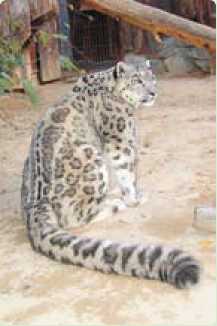 Исключительно красив этот край: густые арчо- вые леса, многоцветье трав, бурные водопады, чистый прохладный воздух. Местные достопримечательности - горные ущелья «Чортанги», каменные фигуры «Кырк-Кыз», деревья причудливых форм. Здесь легко найти волчьи и лисьи следы, барсучьи норы. Возле быстроводного сая живут озёрные лягушки. Среди высокогорных зарослей зарафшанской и туркестанской арчи можно услышать медвежье рычание. Отличительный признак тянь-шаньского бурого медведя - длинные светлые когти на передних лапах. А вот снежные барсы из семейства кошачьих выбирают для жительства скалистую местность: каменистые россыпи, обрывистые ущелья. Они охотятся на горных козлов, которых много в заповеднике.достопримечательность -      реликтовый -  С чьим именем связана история Зааминского национального парка?Чем занимался молодой учёный Федченко в Туркестане?Чем красив Зааминский национальный парк?Какие животные обитают в Зааминском заповеднике?Как охраняются редкие виды животных в Узбекистане?Упражнение 6. К какому разряду относятся выделенные в тексте прилагательные? Объясните их значение.Упражнение 7. Образуйте сложные прилагательные по образцу. Подберите к ним подходящие по смыслу существительные.Плодовые и ягодные - плодово-ягодные культуры; светлый и зелёный; кислый и сладкий; садовый и огородный; мясная и молочная; учебный и производственный.Слова для справок: цвет, вкус, инвентарь, порода, комплекс.Упражнение 8. Найдите русские соответствия словам родного языка. Обратите внимание, как пишутся сложные прилагательные.Слова для справок: миролюбивый, многонациональный, щедрый, жадный, тёмно-красный, храбрый, светло-жёлтый, общенародный, многозначный, трудолюбивый.6. Домашнее задание. Упражнение 9. По материалам учебников, справочных изданий, Интернета напишите о видах животных, которые находятся под охраной в Республике Узбекистан. Напишите несколько предложений на тему «Флора Узбекистана».Дата урока:__________________        10 «        »   класс                                  Тема: Н.В.Гоголь. «Мертвые души» (часть 2)  Цели урока:обобщить, повторить и систематизировать полученные знания по поэме Н.В.Гоголя «Мертвые души»;повысить интерес к литературеРазвивающие задачи: формировать умение проводить литературные аналогии  и прогнозировать ситуацию.Воспитательные задачи: воспитывать активную жизненную позицию, объективно оценивать явления жизни.Оборудование урока: иллюстрации к образам поэмы «Мертвые души», индивидуальные карточки.К 5 - понимает и воспринимает произведения художественной литературы и искусства на русском языке.К 1 - умеет вести по изученным темам и ситуациям диалог, аргументируя своё мнение.К 3 - умеет применять духовно-нравственный опыт, полученный при изучении произведений классической и современной русской литературы в жизненных ситуациях.Оформление доски: эпиграф      Гоголь, смеша и смеясь, невидимо плакал, оттого, что в его сатиру улеглась вся бесконечная Русь своею отрицательною  стороною, со своею плотью, кровью и дыханьем.                                                                                                                          И.А.ГончаровСловарная работа:  сатира, салоп, пошлость, антоним, неологизмы, парадокс, поэмаПлан урокаСатирическая направленность поэмы.Образы помещиков и ваш взгляд на них.Уроки Гоголя.«Замашистый» язык Гоголя.Традиции Гоголя и литературные аналогии.                                                   Ход урока1.Слово учителяСегодня на уроке мы с вами попытаемся в буквальном смысле слова объять необъятное, потому что именно таковой является поэма Н.В.Гоголя «Мертвые души». Без преувеличения можно сказать, что перед нами целый мир. Вселенная, заключенная в этой маленькой книге. А чтобы нам с вами не потеряться в этой бесконечности, мы будем придерживаться плана, который вы видите на доске.Итак, давайте рассмотрим 1-й пункт и скажем, что мы говорили о сатире.       (Обращение к толковому словарю Ожегова, литературоведческому и  энциклопедическим словарям). Сатира - это уничтожающая  критика пороков окружающей действительности. В сущности, смысл сатиры Гоголя заключен в эпиграфе к нашему уроку (читаем). Так над чем же смеется, что критикует Гоголь в своей поэме? На этот вопрос нам поможет 2-й пункт нашего плана.2.Работа по карточкам.Учитель раздает 6 карточек  с опорными словами, по которым ребята должны опознать литературный персонаж, дать ему краткую характеристику.     Карточка №1« Кусочек яблочка, конфетка, орешек, душенька, ротик, бисерный чехольчик, сигарка, именины сердца, извольте проходить, удостоили посещением, прелюбезнейший, дух наслажденья» (Манилов).     Карточка №2  «Невмочь, плачутся, деньжонки, пестрядевые мешочки, распоротый салоп, поизотрутся, батюшка, отец мой, святители, страсти, страсти, почивали, я чай, маненько повременю, авось, ахти» (Коробочка).    Карточка №3«Продулся в пух, убухал  четырех рысаков, свинтус, тресну со смеху, жидомор, отыграл бы, посадил бы, эх, брат, юркость характера, брудастая, бранный задор» (Ноздрев).    Карточка №4«Вековое стояние, крепкий дуб, неуклюжий порядок, бараний бок, христопродацы, индюк ростом с теленка, обгрыз, обсосал, машинища, силища, омедведило» (Собакевич).  Карточка №5«Дряхлым инвалидом, лишенные верхушек, забиты, остановившийся маятник, заросший, заглохший, плесень, паутина, пыль, навоз, гниль, прореха» (Плюшкин).Вопрос:  почему нет карточки на Чичикова? (Потому, что этот персонаж все время меняется в зависимости от того, с кем в данный момент разговаривает: с Маниловым  сюсюкает, с Ноздревым хамит и «тыкает», с Коробочкой коверкает слова, с Собакевичем рыкает…Хотя есть и на него слова: «Ни толст, ни тонок, говорит ни громко, ни тихо», т.е. он приспосабливается ко всем).3. Беседа с учащимисяРассмотрим иллюстрации (показ).Итак, вот они тут все – опустившиеся, неприятные, пугающие образы Гоголя. Вспомните определяющие детали портрета и быта помещиков  по тексту поэмы. Посмотрите еще раз на них глазами иллюстратора и ответьте, в чем, по - вашему, удача художника? (Они напоминают животных: Манилов – кота, Собакевич - медведя, Ноздрев – собаку, Коробочка –курицу, Плюшкин – паука).А теперь давайте поработаем соавторами иллюстраторов и попробуем придумать  каждому персонажу мелодию со своим лейтмотивом. На уроках мы с вами говорили, чем опасен каждый из персонажей поэмы. А теперь скажите, исходя из названия – «Мертвые души», кто же умер в каждом из них? (Манилов – миротворец, дипломат; Ноздрев – человек, который может горы свернуть, если его энергию  направить в нужное русло; Собакевич – умный хозяйственник в лучшем смысле этого слова, опора общества; Коробочка – просто хлебосольная, добросердечная, сердобольная русская женщина; Плюшкин – интеллигент, глава большой дружной семьи; Чичиков – человек богатых, неисчерпаемых возможностей, который с его задатками психолога мог стать незаменимым в любой сфере деятельности).Так почему же все-таки Гоголь показал помещиков с худших сторон? Есть ли сегодня такие люди, может они, говоря языком писателя, «повымерли» давно? (Есть, и их, увы! Очень много). Сейчас мы с вами подошли к очень важному моменту нашего разговора и 3-му пункту нашего плана.Вопрос:  В чем  главный  урок Гоголя  для вашего возраста? Говорю «для вашего возраста», потому что у всех русских  классиков есть свои уроки для каждого периода жизни (Обычные  варианты ответов: не болтать по пустякам, стараться, чтобы слово не расходилось с делом, не злословить, остерегаться пошлости  и пр.).Слово учителяВот прозвучало  слово, которого я ждала – «пошлость». Напомните, что оно обозначает? (Низкий, вульгарный, недостойный…).А какое слово является его антонимом? (Высокий, возвышенный…).Я нарисую на доске две точки: нижняя точка – это, как вы понимаете, «пошлость», верхняя – «возвышенное, прекрасное». Между ними черта, которая обозначает путь человека, нормальное, обычное его поведение. Как вы думаете, вот из этого среднего положения, куда легче дойти? (Ребята дают однозначный ответ: скатиться всегда легче, чем подняться. Восхождение требует гораздо больших затрат  времени, сил, работы тела, ума, сердца).Вот вы и вынесли один из самых важных уроков Гоголя, а чтобы однажды, взглянув в зеркало, не увидеть свое «оскотинившее лицо», надо много работать над собой, уметь видеть в обыденном – необыкновенное, в земном – возвышенное и всеми силами стремиться к нему. Вы скажете: « Мы это знаем, сколько раз нам это говорили!» Но тут начинается самое интересное: Гоголь, писатель-провидец, как бы предчувствует это наше восклицание и говорит, напрямую обращаясь к нам с вами. Давайте найдем и прочитаем лирическое отступление, которое, возможно, осталось вне вашего внимания.«Много свершилось в мире заблуждений, которых бы, казалось, теперь не сделал и ребенок. Какие искривленные, узкие, непроходимые, заносящие далеко в сторону дороги избирало человечество, стремясь достигнуть вечной истины, тогда как перед ним весь был открыт прямой путь… Но мимо его в глухой темноте текли люди… Умели среди бела дня попасть вновь в непроходимые захолустья, умели напустить вновь слепой туман друг другу в очи… Видит теперь все ясно текущее поколение, смеется над неразумием своих предков… и самонадеянно, гордо начинает ряд новых заблуждений, над которыми также потом посмеются потомки»(т.1,гл.10).Горько звучат эти слова, но есть в поэме и обнадеживающее напутствие, и  вы его знаете. Какое? (Учащиеся находят в тексте)«Забирайте же с собою в путь, выходя из мягких юношеских лет в суровое ожесточающее мужество, забирайте с собою все человеческие движения, не оставляйте их на дороге, не подымите потом!»4. Дискуссия с учащимисяОт этих слов великого писателя мы с вами перейдем к 4-му пункту нашего плана об особенностях его языка. Взгляните на слово «мужество» в последней цитате и ответьте: какое значение оно имеет? (Будущая, взрослая жизнь с ее испытаниями и тяготами, для преодоления которых надо быть настоящим и мужественным  человеком) подобрал одно -. Согласитесь, что Гоголь подобрал одно-единственное и очень удачное слово для выражения довольно широкой мысли, хотя и звучащее непривычно в данном контексте. Не случайно И.С.Тургенев писал: «Язык его до безумия неправильный, приводит меня в восторг: живое тело».Давайте еще раз обратимся к нашим карточкам и извлечем из нее «замашистые» слова, которые собрали в ходе чтения. (Ребята предлагают свои варианты: взбутетенить, забранки загинаешь, пришпандорить, скалдырник, повеликатней, корячиться, как корамора,  такая тотьма, неавантажная, побратима с медом, бочковатость ребер, незачем бабиться, во всю пропалую, субдительный суперфлю, все из обезъянства и т.д., а затем отмечают, что слова эти, скорее всего, являются яркими авторскими неологизмами – вспомним Лескова! – и относятся к разговорной просторечной лексике).Вы не видите здесь парадокса? Жанр – это поэма, а лексика явно снижена, хотя мы знаем, что для поэмы характерен скорее возвышенный стиль с соответствующей лексикой. Бичуя пошлость, не идет ли писатель на поводу у нее самой?(Ребята предлагают свои рассуждении, и если их умения расходятся, то может возникнуть дискуссия).Учитель: (подводит ребят к выводу о мастерстве писателя)Да, объектом описания в поэме является пошлость жизни, словарный состав произведения, казалось бы, служит этой основной идее – раскрыть механизмы всего неизменного. Однако здесь мы сталкиваемся с тайной творчества: в устах гениального писателя все эти слова, разговорные обороты речи, явные грамматические неправильности рождают, как сказал В.В.Стасов, язык «неслыханный по своей естественности»: сочный, красочный и убедительный. И пусть эта тайна останется для вас тайной до тех пор, пока вы не захотите сами ее раскрыть, углубившись в изучение русской литературы, великого русского слова. И здесь пришло время поговорить о традициях Гоголя, и мы переходим к 5-му пункту нашего плана.5.Слово учителяН.В.Гоголь, как не раз отмечалось, - это следующая после Пушкина столбовая веха на пути нашей литературы. Без него немыслимы ни Салтыков-Щедрин, ни Достоевский, ни Чехов… Герои и идеи Гоголя перекочевали и расселились у писателей – сатириков начала 20 века, как у себя дома (произведения Зощенко, Ильфа и Петрова, Булгакова).Хотя гоголевские образы претерпели фантастические изменения, суть осталась та же. На очень печальной ноте заканчивается это новое похождение Чичикова. Попробуйте объяснить эту интонацию.(Конечный вариант ответа: пока есть условия, будут жить и чичиковы, и ноздревы… Где «служат лицам, а не делу», где льстят и угодничают, там всегда будут те же самые «звериные морды», вместо человеческих лиц).6. Домашнее заданиеНаписать сочинение «Гоголь есть!», где постараетесь выразить свое отношение к поэме, к образам, к писателю, к нашему сегодняшнему уроку. Я надеюсь, что ваше общение с Николаем Васильевичем Гоголем этим уроком не закончится.Раздаточный материал     Карточка №1« Кусочек яблочка, конфетка, орешек, душенька, ротик, бисерный чехольчик, сигарка, именины сердца, извольте проходить, удостоили посещением, прелюбезнейший, дух наслажденья» (Манилов).     Карточка №2  «Невмочь, плачутся, деньжонки, пестрядевые мешочки, распоротый салоп, поизотрутся, батюшка, отец мой, святители, страсти, страсти, почивали, я чай, маненько повременю, авось, ахти» (Коробочка).    Карточка №3«Продулся в пух, убухал  четырех рысаков, свинтус, тресну со смеху, жидомор, отыграл бы, посадил бы, эх, брат, юркость характера, брудастая, бранный задор» (Ноздрев).    Карточка №4«Вековое стояние, крепкий дуб, неуклюжий порядок, бараний бок, христопродацы, индюк ростом с теленка, обгрыз, обсосал, машинища, силища, омедведило» (Собакевич).  Карточка №5«Дряхлым инвалидом, лишенные верхушек, забиты, остановившийся маятник, заросший, заглохший, плесень, паутина, пыль, навоз, гниль, прореха» (Плюшкин).ДОПОЛНИТЕЛЬНЫЙ МАТЕРИАЛ Урок 3 Н.В. Гоголь « Мертвые души2 Система образов поэмы. Образы помещиков(Манилов, Коробочка)Цели: дать обучающимся понятие о системе образов поэмы « Мертвые души»; ознакомить обучающихся с образами помещиков на примере Манилова и Коробочки; фолрмировать умения и навыки строить ответ на вопрос о художественном произведении с опорой на теоретико-литературные знания; совершенствовать навыки аналитической рабрты с прозаическим текстом; способствовать эстетическому и нравственному воспитанию учащихся; воспитывать культуру читательского восприятия.Оборудование: учебник, текст поэмы « Мертвые души»,раздаточный материал, таблица, иллюстративный материал по теме урока.Тип урока: урок – анализ художественного произведенияПрогнозируемые результаты: учащиеся знают о системе образов поэмы Н.В. Гоголя«Мертвые души», умеют характеризовать персонажей поэмы, анализировать текст, пересказывать отдельные эпизоды в форме описания, участвуют в беседе, вырабатывают свою точку зрения на художественное произведение в соответствии с авторской позицией и исторической эпохой.Ход урокаI. Организационный этапII. Актуализация опорных знанийБеседа (анализ первой главы)- Расскажите, что вы узнали из прочитанного о главном герое произведения.- Какой была цель его приезда в губернский город?- Найдите в тексте и прочитайте портретное описание Чичикова. Как вы думаете, почему писатель выделяет его безликой внешностью? Обоснуйте свой ответ. Какими словами автор выражает свое отношение к персонажу?III. Мотивация учебной деятельностиПоэма была задумана Гоголем как широкое эпическое полотно, в котором автор хотел правдиво отразить, как в чистом зеркале, живую современность.
В поэме отразилась Россия первой трети XIX века — Россия того времени, когда царское правительство, расправившись с декабристами, с мечтами лучших людей страны о введении республиканского правления, усиленно создавало чиновничье-бю рократический аппарат, когда пошли в гору напористые Чичиковы — дельцы-приобретатели, способные делать деньги из чего угодно.
Поэма построена в форме путешествия и позволяет читателю заглянуть во все интересующие его детали. Предмет внимания — «господин средней рукиСистема образов. Образная система поэмы строится в соответствии с тремя основными сюжетно-композиционными звеньями: помещичья, чиновничья Россия и образ Чичикова. Своеобразие системы образов состоит в том, что контраст героям, показанным в реальном плане поэмы, составляет план идеальный, где присутствует авторский голос и создается образ.Первую главу поэмы можно определить как своеобразное вступление. Действие еще не началось, и автор лишь в общих чертах обрисовывает героев. Читатель начинает догадываться, что Чичиков приехал в губернский город с какими-то намерениями, которые выясняются позднее.IV. Работа над темой урока1. Вступительное слово учителя.Создавая образы помещиков, Гоголь не просто показывает нам разные типажи владельцев крепостных душ: мечтательных бездельников (Манилов), абсолютно равнодушных ко вверенным ему крепостным; скупердяев (Собакевич), которые ничего не упустят в жизни; "дубиноголовых" коробочек, увязших в мелком натуральном хозяйстве, где взят на учет каждый клочок земли, каждый кусочек, каждый ящичек и шкатулочка; бессмысленных задир (Ноздрев), который больше бесчинствует на ярмарках да по соседским поместьям, чем бывает дома; и наконец, феноменальных со всех сторон плюшкиных. Автор создает целую систему образов, очень реалистическую и в то же время отчетливо сатирическую. Он показывает нам "героев" со всех сторон, используя при этом три вида описания: портрет, пейзаж имения, интерьер дома помещика.2. Коллективная работа по составлению опорной схемы – конспекта « Система образов поэмы» ( запись на доске и в тетради)Система образов поэмы3. Аналитическая беседа « Размышляем, обсуждаем»а) Анализ первой главы- Кого из помещиков Чичиков навещает первым?- Когда происходит первая встреча Чичикова с Маниловым?- Какая деталь в описании героя является ведущей?-Расскажите, кто такой Манилов. Какое впечатление он на вас произвел?- Как автор характеризует Манилова? Какая черта Манилова является ведущей? Примеры из текста.- Чем был занят помещик? Как он относится к своему имению?- Найдите в тексте и прочитайте описание интерьера дома Манилова. – Выразительно прочитайте, как Манилов отреагировал на предложение Чичикова продать « мертвых душ». Как характеризует эта сцена Манилова?Аргументируйте свой ответ- Объясните термин « маниловщина»- Прокомментируйте оценку этой главы, данную В.А. Жуковским: « Смешно и больно».б) Анализ третьей главы- С помощью каких художественных средств автор раскрывает образ Коробочки? Примеры из текста.- Найдите в тексте и прочитайте характеристику Коробочки. Какая черта Коробочки является ведущей? Примеры из текста.– Выразительно прочитайте, как Коробочка отреагировала на предложение Чичикова продать « мертвых душ». Как характеризует эта сцена Коробочку?- Подумайте, можно ли назвать этот образ типичным? Почему?- Какой художественный прием усиливает авторское обобщение? Примеры из текста.4. Коллективная работа над составлением таблицы «Герои поэмы Н.В. Гоголя « Мертвые души» «Герои поэмы Н.В. Гоголя « Мертвые души»5. Сопоставительная работаАнализ образов Манилова и Коробочки ( в парах)V. Рефлексия. Подведение итогов урокаОбобщающее слово учителяГерои Гоголя не были для Боклевского выдуманными, книжными персонажами. Он долгие годы жил в Рязанской губернии и легко узнавал в чиновниках и помещиках города N хорошо известные ему нравы русской провинции.Боклевский полностью отказывается от воспроизведения бытовых деталей, обстановки. Его главная задача – передать интеллектуальную скудость, нравственное убожество гоголевских типов. Поэтому художник ограничивается только портретами героев, концентрирует внимание на изображении их лиц.Манилов представлен художником отдыхающим в послеобеденный час. Распустив галстук, расстегнув жилет, с неизменной трубкой с длинным чубуком, он нежится в мягком кресле. Манилов – деликатный, образованный барин. Поэтому пуховики располагают его к мечтательности. Он завёл глаза, запрокинул голову – унёсся фантазией под облака. Однако с подушек он не поднимается, пребывает в полной праздности, и зрителю ясно, что фантазии Манилова так же эфемерны, как дым, выходящий из его трубки.Коробочка – "одна из тех матушек, небольших помещиц, которые плачутся на неурожай, убытки и держат голову несколько набок, а между тем набирают понемногу деньжонок в пестрядевые мешочки, размещённые по ящикам комодов". Акварельный портрет Коробочки представляет добродушную старушку небольшого роста, в чепце и капоте, в смешных вязаных башмачках. Круглая, мягкая фигура Настасьи Петровны, с какой-то тряпкой, повязанной на шее, удивительно напоминает плотно набитый куль или мешок – немаловажный атрибут домовитой помещицы. Боклевский часто придаёт гоголевским персонажам наружность, сходную с тем или иным животным. Это создаёт у зрителя дополнительные ассоциации, которые способствуют лучшему пониманию сущности образа. Так, не случайно Собакевич похож на медведя, а Чичиков – на хитрую лису. Коробочка Боклевского заставляет подумать о ком-либо из небольших грызунов, заботливых, домовитых зверьков, которые всё, что ни увидят, тащат в свою норку. В самом деле, у неё круглые, удивлённые глазки, треугольником поднятая верхняя губка, обнажающая резцы, и, наконец, коротенькие ручки, простодушно сложенные поверх выступающего брюшка, совсем как лапки мыши.VI. Домашнее задание1. Подготовить цитатный материал к образам Ноздрева, Собакевича, Плюшкина.2. Индивидуальное задание. Подготовиться к ролевой игре3. Опережающее задание. Подготовить ответ устно на проблемный вопрос:» С какой целью Чичиков на протяжении пяти глав посещает помещиков?»
 Дата урока:__________________        10 «        »   класс                                  Тема: Притяжательные прилагательные  Цели урока: Обучающие: Пополнить знания учащихся о  притяжательных прилагательных     использовании их в речи. Систематизировать знания, умения и навыки по изученной теме. 3.  Развивающие: Пополнить словарный запас учащихся.Формировать навыки грамотного чтения и письма. 3. Развивать орфографическую зоркостьВоспитательные:  .   К 1 - умеет четко и ясно выражать свои мысли в устной и письменной форме, составляя монологические высказывания по содержанию прочитанного текста с небольшими изменениямиК 4 - может рассказать о своей стране, её достижениях, климате, культуре, традициях и истории на русском языке.Тип урока:       урок открытия нового знания Комбинированный урокМетоды обучения: Объяснительно-иллюстративный, Частично-поисковый, КоммуникативныйМетодические приёмы, используемые на уроке: Беседа Самостоятельная работа над учебным материалом Упражнения Диалог ДискуссияВид используемых на уроке средств: Учебник «Русский язык»,Предметные рисунки Опорные таблицы Презентация,  Работа с иллюстративным материалом. Составление кластера, диалогов и монологов по ситуации.Способы работы  Работа со словарями, мозговой штурм, кластер, работа в группах. Сопоставление фактов родного и русского. языка..Ход урока:Организационный момент.Актуализация знаний  Вопросно-ответная беседа:Опрос пройденной темы Изучение нового материалаПритяжательные прилагательные образуются только от одушевлённых имен существительных с помощью суффиксов -ин-(-ын), -ов-(-ев-), -ий.Русские фамилии на -ов, -ев, -ин по происхождению притяжательные прилагательные (Сергеев, Иванов, Пушкин).Упражнение 1. Образуйте притяжательные прилагательные по образцу.Мама - мамин, бабушка, дедушка, тётя, дядя, сестра, папа, хозяйка, Маша, Катя, Серёжа, кошка, мышка.Лебедь - лебединый, тигр, комар, пчела, лошадь, пчела, змея; воробей - воробьиный, соловей, муравей.Отец - отцов, дед, царь, Пётр, Антон.Андрей - Андреев; Сергей.Лиса - лисий, обезьяна, павлин, дельфин, олень, корова, крокодил.Рыбак - рыбачий, человек, казак, охотник, барсук, бык, белка, птица, заяц.Медведь - медвежий, верблюд.Черепаха - черепаший, росомаха.Упражнение 2. Дополните предложения подходящими по смыслу притяжательными прилагательными. Поставьте слова в правильную форму, обращая внимание на выделенные слова.В лесу мы обнаружили большую ... берлогу и поспешили уйти подальше. 2. Из-за своего ... упрямства ты всегда ссоришься с людьми. 3. Он прошёл мимо нас неслышной ... походкой. 4. Всю ночь был слышен далёкий ... вой. 5. Мы узнали много интересного о хитрых ... повадках. 6. Все были в восторге от сладких ... пирогов. 7. «Береги честь смолоду» - этому ... наказу я следовал всю жизнь.Слова для справок: бабушкины, отцов, кошачья, ослиное, лисьи, медвежья, волчий.• В притяжательных прилагательных на -ий (-ья, -ье) - птичий, птичья, птичье пишется во всех формах ь, кроме именительного и винительного падежей единственного числа мужского рода, например: птичьим, в птичьем, птичьи и т.д.Упражнение 3. Запишите по образцу.Заячий хвост - заячья нора; лисий (след, шуба), птица (полёт, гнездо, когти), медвежий (рёв, берлога), верблюжий (горб, колючка), олений (стадо, рога), охотничий (собака, ружьё), овечий (шерсть, молоко).Упражнение 4. Прочитайте текст. Перескажите его содержание по вопросному плану.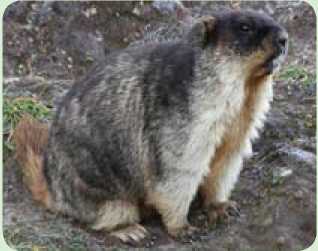 Пять редких животных УзбекистанаТуркестанская рысь и снежный барс из семейства кошачьих - заманчивая добыча для охотников. Многие виды животных являются ценными объектами спортивной охоты. Изменение среды обитания и преследование человеком привело к снижению численности этих видов.Таласский сурок (семейство беличьих) - самый маленький вид сурков. Численность его в горах Чаткала очень невелика и продолжает сокращаться. В зоопарках он не живет, а в научных коллекциях зоологических музеев находятся единичные экземпляры. Враги сурков - овцы, которые поедают траву.Вырубка саксаула и выбросы продуктов сжигания топлива приводят к изменению климата. Под угрозой оказались и куланы из семейства лошадиных.Хангул - стройный и грациозный представитель оленьих. Рост населения, освоение новых земель, ветры с солью со дна высыхающего Арала - причина снижения численности бухарского оленя. Третья часть мирового поголовья хангулов обитает сейчас в заповедниках Узбекистана.К каким семействам относятся эти редкие животные?Что привело к снижению численности туркестанской рыси и снежного барса?Почему сокращается численность таласского сурка?Какие глобальные проблемы стали угрозой для куланов?Как решена проблема снижения численности бухарского оленя?Упражнение 5. Объясните, от каких слов образованы выделенные в тексте притяжательные прилагательные.Образец: рысий - рысь.Упражнение 6*. Объясните фразеологизмы с притяжательными прилагательными. Подумайте, как они возникли.Крокодиловы слёзы, лебединая песня, львиная доля, медвежья услуга, по щучьему велению, птичье молоко, волк в овечьей шкуре.(Последнее проявление таланта, неумелая помощь, приносящая вред, притворное сожаление, нечто невозможное, чудесным образом, само собой обманщик, лучшая часть).Упражнение 7. Вместо точек вставьте подходящее по смыслу слово из справочного материала. Есть ли похожие выражения в родном языке?1. ...услуга. 2. ... хитрость. 3. ... мозги. 4. ... усталость. 5. ... холод. 6. ... аппетит. 7. ... трусость. 8. ... упрямство. 9. ... верность. 10. ... слёзы.Слова для справок: лисья, медвежья, куриные, крокодиловы, собачий, ослиное, волчий, заячья, лебединая, зверская. VI. Домашнее заданиеУпражнение 8. С помощью фразеологического словаря объясните значение выражений архимедов рычаг, гордиев узел, дамоклов меч, прометеев огонь, ноев ковчег, колумбово яйцо, ньютоново яблоко, сизифов труд, танталовы муки. Составьте с ними 4 предложения.Упражнение 9*. Напишите по образцу, к каким семействам относятся редкие животные Узбекистана: степной орёл, чёрный аист, лебедь, беркут, гепард, среднеазиатская выдра, длинноиглый ёж. Расскажите о них по материалам учебников, справочных изданий, Интернета.Образец: Дрофа-красотка относится к семейству дрофиных.Слова для справок: куньи, ежовые, ястребиные, аистиные, утиные, кошачьиДата урока:__________________        10 «        »   класс                                  Тема:  КР - 4Цели урока: Обучающие: Пополнить знания учащихся о лексике    использовании их в речи. Систематизировать знания, умения и навыки по изученной теме.  Развивающие: Пополнить словарный запас учащихся.Формировать навыки грамотного чтения и письма. 3. Развивать орфографическую зоркостьВоспитательные: 1. Развитие умений оценивать свои возможности, брать ответственность за принятое решение. 2. Воспитание уважительного и бережного отношения к  своей Родине К 1 - умеет написать под диктовку текст объёмом 80-90 слов, содержащий хорошо усвоенные слова и предложения.К3 - может адекватно оценивать свои знания и умения на русском языке. .Тип урока:       урок открытия нового знания Комбинированный урокМетоды обучения: Объяснительно-иллюстративный, Частично-поисковый, КоммуникативныйМетодические приёмы, используемые на уроке: Беседа Самостоятельная работа над учебным материалом Упражнения Диалог ДискуссияВид используемых на уроке средств: Учебник «Русский язык»,Предметные рисунки Опорные таблицы Презентация,  Работа с иллюстративным материалом. Составление кластера, диалогов и монологов по ситуации.Способы работы  Работа со словарями, мозговой штурм, кластер, работа в группах. Сопоставление фактов родного и русского. языка..Ход урока:Организационный момент.Актуализация знаний  Вопросно-ответная беседа:Опрос пройденной темы Изучение нового материалажен. родмуж. родсред. родюностьзрительвремямолодостьписательзнамясвежестьвыключательпламямужской родженский родсредний родобщий родшашкиконсервыбрюкисуткишахматымакароныочкиканикулыжмуркипельмениворотапереговорыпряткисливкиножницысумеркипятнашкищищипцызаморозкивопросыпредлогизначениепримерыименительный падежименительный падежименительный падежименительный падежкто? что?Наименование лица, предмета, явле-отецнияшколадождьродительный падежродительный падежродительный падежродительный падежкого?-1. Отсутствие кого-либо или чего-нет учебникачего?безлибо.без шапки2. Принадлежность.машина брата3. Точное или приблизительное коли-два днячество, мера.много заданий4. Часть от целого.крыша домагде?у, около,5.Относительное местонахождение.около фонтана,возле,у почты, вокруг дома,недалеко,недалеко от стадионаот, вокруготкуда?из, с6. Исходный пункт движения.из Москвы, с поля,куда?до7. Конечный пункт движения.до выставкииз чего?из8. Материал изготовления.из шерстииз пухаиз-заиз-за, от,9. Причина действия.из-за болезничего?поот болиот чего?по причине отъездазачем?для,10. Цель действия.по причине отъездас какойради,для чтения, ради се-целью?с цельюстры, с целью учёбывопросыпредлогипредлогизначениезначениепримерыпримерыдательный падеждательный падеждательный падеждательный падеждательный падеждательный падеждательный падежкому? чему?куда?где?благодарячему?кому? чему?куда?где?благодарячему?кпоблагодарякпоблагодаряАдресат действия.Объект возраста.Направление движения.Движение по поверхности.Причина действия.Адресат действия.Объект возраста.Направление движения.Движение по поверхности.Причина действия.другу подруге Малике 15 лет. Рустаму 4 года. к бабушке к парку по улице по стадиону благодаря помощивинительный падежвинительный падежвинительный падежвинительный падежвинительный падежвинительный падежвинительный падежкого? что? куда? про что?кого? что? куда? про что?в, на пров, на про1.Объект действия.Направление движения.Объект речи.1.Объект действия.Направление движения.Объект речи.читаю книгу пишу письма еду на экскурсию иду в школу расскажу про жизнь, про дом, про зверейвопросывопросыпредлогизначениезначениепримерытворительный падежтворительный падежтворительный падежтворительный падежтворительный падежтворительный падежкем? чем?скем? чем?с-1. Орудие действия.1. Орудие действия.резать ножомкем?кем?2. Профессия, род2. Профессия, родписать ручкой работает водителемзанятий.занятий.стал врачом3. Способ3. Способлететь самолётомпередвижения.передвижения.ехать поездомгде?где?с4. Совместное действие.4. Совместное действие.говорить с другомперед, за,5. Месторасположение.5. Месторасположение.находиться за спиной, переднад, под,домом, над городом, под водойв связив связив связи с6. Причина действия.6. Причина действия.в связи с болезньюс чем?с чем?предложный падежпредложный падежпредложный падежпредложный падежпредложный падежпредложный падежо ком?о ком?о(об, обо)1. Объект речи, мысли,1. Объект речи, мысли,говорить о сыне, о маме,о чём?о чём?чувств.чувств.о детях, об игре, обо мнегде?где?в, на2. Местонахождение предмета, лица.2. Местонахождение предмета, лица.жить в городе, сидеть на уроке  где?р.п. + у, около, возле, недалеко отр.п. + у, около, возле, недалеко отр.п. + у, около, возле, недалеко от  где?дат. п. + подат. п. + подат. п. + по  где?тв. п. + над, под, перед, затв. п. + над, под, перед, затв. п. + над, под, перед, за  где?пр. п. + в, напр. п. + в, напр. п. + в, накуда?куда?род. п. + дород. п. + докуда?куда?вин. п. + в, навин. п. + в, накуда?куда?дат. п. + кдат. п. + кпочему?почему?род. п. + из-за, отрод. п. + из-за, отпочему?почему?дат. п. + благодаря, вопрекидат. п. + благодаря, вопрекипочему?почему?тв. п. + в связи ств. п. + в связи су монахову МцыриИдеал – покой, самоотречение ради служения высшей идее, отказ от радостей земного бытия во имя вечного счастьяИспытывать радость встречи с бурей, грозой, ему нужны препятствия.
Не покой, а тревоги и битвы, блаженство вольности – смысл жизни. Живая жизнь с её напряжением, бурями, опасностями – достойная жизнь человекавопросыI склонениеII склонениеIII склонениеИ. кто? что?естьсестра, землябрат, деньлошадь, степьР. кого? чего?нетсестры, землибрата, днялошади, степиД. кому? чему?датьсестре, землебрат , днюлошади, степиВ. кого? что?вижусестр , землюбрата, деньлошадь, степьТ. кем? чем?доволенсестрой, землёйбратом, днёмлошадью, степьюП. о ком? о чём?думаюо сестре, о землео брате, о днео лошади, о степипадежженский родмужской родсредний родИ. кто? что?естьисторияпланетарийрешениеР. кого? чего?нетисториипланетариярешенияД. кому? чему?датьисториипланетариюрешениюВ. кого? что?вижуисториюпланетарийрешениеТ. кем? чем?доволенисториейпланетариемрешениемП. о ком? о чём?думатьоб историипланетариирешениипадежер-ер-И. кто? что?естьматьдочьночьР. кого? чего?нетматеридочериночиД. кому? чему?датьматеридочериночиВ. кого? что?вижуматьдочьночьТ кем? чем?доволенматерьюдочерьюночьюП. о ком? о чём?думатьо материо дочериночи
Сравнения: Я сам, как зверь, был чужд людей,
Полз и прятался, как змей.
Развёрнутые сравнения Мцыри с конём и тепличным цветком,
хребты курилися, как алтари;снега, горящие, как алмаз;небесный свод чист, как ангела полетМетафоры:Я эту страсть во тьме ночной
Вскормил слезами и тоской,
Я грыз сырую грудь земли…
Каменные объятия,седой Кавказ,следы небесных слез;деревья, шумящие свежей толпой;кудри виноградных лоз…Эпитеты: Но юность вольная сильна
И смерть казалась не страшна.
Пышные поля,причудливые хребты,радужный наряд растений,прозрачная зелень листов,волшебные голоса.
Гиперболы:О, я, как брат, 
Обняться с бурей был бы рад !
Глазами тучи я следил,
Рукою молнии ловил…мужской родмужской родженский родженский род-тельписатель-тель + ниц (а)писательница-щикбарабанщик-щиц (а)барабанщица-чикпереводчик-чиц (а)переводчица-никотличник-ниц (а)отличница-исттракторист-ист + к (а)трактористка-ецпевец-иц (а)певица- инболгарин-к (а)болгарка- ичмосквич- ич+ к (а)москвичка-ачсилач-ач + к (а)силачка-арьсекретарь-ар + ш (а)секретаршаЧичиковПомещики, деревенские жителиЧичиковМаниловЧичиковКоробочкаЧичиковНоздревЧичиковСобакевичЧичиковПлюшкинЧичиковЧиновники и городские жителиЧичиковГубернаторЧичиковПочтмейстерЧичиковПолицмейстерЧичиковПрокурорОбразы помещиковОбразы помещиковОбразы помещиковпомещикХарактеристикаОтношение к просьбе о продаже мертвых душМаниловПошлый и пустой. Два года лежит в его кабинете книга с закладкой на одной странице. Слащава и приторна его речь.Удивился. Думает, что это незаконно, однако отказать не может столь приятному человеку. Отдает бесплатно крестьян. При этом не знает, сколько душ имеется у него. -КоробочкаЗнает цену деньгам, практична и хозяйственна. Скупая, бестолковая, дубинноголовая, помещица-накопительницаХочет знать, для чего души Чичикову. Число умерших знает точно (18 человек). Смотрит на мертвые души как на пеньку или сало: вдруг пригодятся в хозяйствеНоздревСчитается хорошим товарищем, однако готов всегда напакостить другу. Кутила, игрок в карты, "разбитной малый". Разговаривая, перескакивает постоянно с предмета на предмет, использует браньУ этого помещика, казалось бы, легче всего было Чичикову заполучить их, но он единственный, кто оставил его ни с чем.СобакевичНеотесан, неуклюж, груб, неспособен выразить переживания. Жесткий, злобный крепостник, не упускающий никогда выгоды.Самый сообразительный из всех помещиков. Сразу раскусил гостя, совершил сделку с выгодой себя.ПлюшкинКогда-то была у него семья, дети, а сам он являлся бережливым хозяином. Но смерть хозяйки превратила этого человека в скрягу. Он стал, как и многие вдовцы, скупым и подозрительнымИзумило и обрадовало его предложение, поскольку будет доход. Продать души согласился по 30 копеек (всего 78 душ).помещикОкружающая обстановкапортретхарактерОтношение к просьбе ЧичиковаМанилов (познакомился в городе, ехал по приглашению)Дом господский стоял одиноко на возвышении; скучно-синеватый лес; день не то ясный, не то мрачный, светло-серый; в доме чего-нибудь вечно недоставало; стены выкрашены какой-то голубенькой краской вроде серенькой.На взгляд человек видный, приятный, улыбался заманчиво; был белокур, с голубыми глазамиЧеловек так себе, ни то ни сё, ни в городе Богдан, ни в селе Селифан; дома говорил очень мало; много думал, фантазировал; уже 2 года читал 14-ю страницуУдивился, согласился передать бесплатно; не знает, сколько у него умерло крестьянКоробочка(попал случайно во время дождя)Небольшой домик, полный двор птиц, старенькие обои, картины с птицами, старинные маленькие зеркала, огромные периныЖенщина пожилых лет, в спальном чепце, с фланелью на шееГостеприимная, торгует мёдом, пенькой, салом, перьямиИнтересуется, зачем они ему; знает точное количество умерших (18 душ), боится понести убытку, хочет немного подождать, согласилась продать за 15 ассигнациймужской родсредний родженский родмножеств. числоИм.заячий носзаячье ухозаячья лапазаячьи ушиРод.заячьего носазаячьего ухазаячьей лапызаячьих ушейДат.заячьему носузаячьему ухузаячьей лапезаячьим ушамВин.заячий носзаячье ухозаячью лапузаячьи ушиТвор.заячьим носомзаячьим ухомзаячьей лапойзаячьими ушамиПред.о заячьем носезаячьем ухео заячьей лапео заячьих ушахзаманчивый -  сурок -  грациозный -  среда -  преследование -  добыча -  